LABKLĀJĪBAS ministrijasVALSTS BĒRNU TIESĪBU AIZSARDZĪBAS INSPEKCIJAS2020. GADA PUBLISKAIS PĀRSKATSRīga, 2021SatursPriekšvārds								        3. lpp.Pamatinformācija							        4. lpp.Valsts bērnu tiesību aizsardzības inspekcijas juridiskais statuss	        4. lpp.Politikas jomas, nozares, apakšnozares vai funkcijas, par kurām        ir atbildīga inspekcija						        4. lpp.Iestādes darbības virzieni un to mērķi				        4. lpp.Pārskata gada galvenie uzdevumi (prioritātes, pasākumi)		        5. lpp.2. Finanšu resursi un inspekcijas darbības rezultāti			        6. lpp. Valsts budžeta finansējums un tā izlietojums			                    6. lpp.Normatīvo aktu ievērošanas uzraudzība un kontrole 2020. gadā	        6. lpp.       Sūdzības un iesniegumi				        	                    6. lpp.          Konsultācijas				        			        7. lpp.          Bērnu tiesību ievērošanas pārbaudes				        8. lpp.	    Administratīvā lietvedība					       	      10. lpp.       Bērnu personas lietu pārbaudes 2020. gadā			      12. lpp.	    Bērnu līdzdalības veicināšana					      12. lpp.        Uzticības tālruņa darbības nodrošināšana			                  13. lpp.        Bāriņtiesu un audžuģimeņu departaments				      29. lpp.        Konsultatīvā nodaļa						                  34. lpp.3. Personāls								      56. lpp.4. Komunikācija ar sabiedrību						      56. lpp.5. 2021. gadā plānotie pasākumi					      57. lpp.PriekšvārdsDārgie lasītāji!Atskatoties uz aizvadīto gadu, jāsecina, ka joprojām esam dzīvojuši sarežģītā un jauniem izaicinājumiem pilnā laikā. Covid 19 pandēmija izmainījusi gan mūsu darba, gan privātās dzīves, nesusi tādas pārmaiņas, par ko iepriekš nespējām iedomāties, likusi pielāgoties jaunajiem apstākļiem un apgūt jaunas lietas un prasmes.Domāju, ka no šīs krīzes mēs iziesim labāki, nekā esam bijuši iepriekš. Ne tikai tādēļ, ka katras grūtības mums kaut ko māca un padara stiprākus, bet arī tādēļ, ka tā ļāvusi paskatīties uz apkārtējo pasauli un cilvēkiem tajā citām acīm. Mēs esam iemācījušies sadarboties jaunos veidos, esam pratuši vairāk rūpēties un pamanīt savu līdzcilvēku vajadzības un problēmas. Ceru, ka esam kļuvuši arī līdzcietīgāki un iecietīgāki, un spēsim šīs kvalitātes saglabāt arī pēc krīzes beigām.Protams, pasaulē notiekošais ir ietekmējis arī mūsu ikdienas darbu. Līdz ārkārtējai situācijai inspekcijas darbs nebija iedomājams bez pārbaužu veikšanas klātienē. Pandēmijas dēļ esam mainījušies un pielāgojušies jaunajiem apstākļiem – maksimāli daudz darba tiek veikts attālināti, izmantojot tiešsaisti, elektronisko dokumentu apriti un citas mūsdienu tehnoloģiju iespējas. Mēs apgūstam jaunas iespējas un aktīvi tās izmantojam. No vienas puses, tas nāk par labu mūsu darbam, jo dažādo darba paveikšanas iespējas. No otras – mēs apzināmies, ka darbs klātienē vienmēr ļaus iepazīt problēmu vispusīgāk, pamanot nianses, ko neredzēsim datora ekrānā. Tādēļ jaunās prasmes mēs noteikti izmantosim savā darbā arī turpmāk, taču tās neaizstās, bet gan papildinās mūsu iespēju klāstu.Aizvadīto gadu mēs esam izmantojuši arī, lai stiprinātu savu iestādi, padarītu to par vēl efektīvāku bērnu interešu un tiesību aizstāvi. Esam izstrādājuši jaunu darbības stratēģiju, kas paredz pāreju no inspicējošas un sodošas institūcijas uz padomdevēju un atbalstu visiem, kuru darbība kādā no aspektiem ir saistīta ar bērniem. Tādēļ, neizmirstot savu pamatfunkciju, inspekcija pakāpeniski arvien lielāku vērību pievērsīs iespējamo risku apzināšanai un mazināšanai bērnu labbūtības jomā, iesaistot šajā procesā visus pieejamos resursus, attīstot metodiskās un konsultatīvās palīdzības iespējas, kā arī veltot pieaugošu vērību pašas inspekcijas profesionālās un intelektuālās kapacitātes attīstībai.Lai gūtu pilnīgāku ieskatu mūsu iestādes darba rezultātos aizvadītajā gadā, aicinu visus interesentus iepazīties ar šo gada pārskatu!Patiesā cieņā -Jānis Ābele,Valsts bērnu tiesību aizsardzības inspekcijas priekšnieks1. Pamatinformācija1.1. Valsts bērnu tiesību aizsardzības inspekcijas juridiskais statussValsts bērnu tiesību aizsardzības inspekcija (turpmāk − inspekcija) izveidota, pamatojoties uz Ministru kabineta 2005. gada 29. novembra rīkojumu Nr. 755 „Par tiešās pārvaldes iestādes „Valsts bērnu tiesību aizsardzības inspekcija” izveidošanu”. Inspekcijas darbība sākta 2005. gada 1. decembrī.Saskaņā ar Bērnu tiesību aizsardzības likuma 65.1 pantu inspekcija uzrauga un kontrolē normatīvo aktu ievērošanu bērnu tiesību aizsardzības jomā.1.2. Politikas jomas, nozares, apakšnozares vai funkcijas, par kurām ir atbildīga inspekcijaInspekcija ir labklājības ministra pārraudzībā esoša tiešās pārvaldes iestāde, kas nodrošina normatīvo aktu ievērošanas uzraudzību un kontroli bērnu tiesību aizsardzības jomā. Inspekcijas funkcijas un uzdevumus nosaka Ministru Kabineta 2005. gada 29. novembra noteikumi Nr. 898 „Valsts bērnu tiesību aizsardzības inspekcijas nolikums” (turpmāk – ). Saskaņā ar grozījumiem, kas izdarīti ar Ministru kabineta 2009. gada 22. decembra noteikumiem Nr. 1601 "Grozījumi Ministru kabineta 2005. gada 29. novembra noteikumos Nr. 898 „Valsts bērnu tiesību aizsardzības inspekcijas nolikums””, inspekcija no 2010. gada 1. janvāra īsteno bāriņtiesu darba uzraudzību un metodisko palīdzību, kā arī īsteno audžuģimeņu atbalsta pasākumus.Inspekcijai ir šādas funkcijas:uzraudzīt un kontrolēt Bērnu tiesību aizsardzības likuma un citu bērnu tiesību aizsardzību regulējošo normatīvo aktu ievērošanu;īstenot bāriņtiesu darba uzraudzību un metodisko palīdzību (izņemot uzdevumus, kas noteikti Bāriņtiesu likuma VII un VIII nodaļā);analizēt situāciju bērnu tiesību aizsardzības jomā;nodrošināt uzticības tālruņa darbību bērnu tiesību aizsardzības jomā;sniegt ieteikumus valsts un pašvaldību iestādēm un citām institūcijām, lai nodrošinātu un pilnveidotu bērnu tiesību aizsardzību;sadarboties ar valsts un pašvaldību iestāžu amatpersonām, kā arī nevalstiskajām organizācijām bērnu tiesību aizsardzības jomā;veikt citas bērnu tiesību aizsardzību regulējošajos normatīvajos aktos noteiktās funkcijas.1.3. Iestādes darbības virzieni un to mērķi Inspekcija darbojas, lai veidotu sistēmu, kuras ietvaros ikviens bērns var saņemt ātru, kvalitatīvu un pieejamu palīdzību savu problēmu risināšanai un tiesību aizsardzībai. Šīs darbības galvenais mērķis ir panākt, lai bērni valstī kļūst par vērtību sabiedrībā un jūtas droši un pasargāti.Inspekcija savā darbāsavlaicīgi konstatē pārkāpumus un sniedz efektīvu palīdzību cietušajiem,nodrošina pēc iespējas plašāku un pieejamāku atbalstu bērniem krīzes situācijās,identificē iespējamos riskus un apdraudējumus,darbojas prevencijas un informācijas analīzes jomā,rada priekšnoteikumus bērniem drošas un draudzīgas vides veidošanai,pārbauda bāriņtiesu darbu bērnu un personu ar ierobežotu rīcībspēju personisko un mantisko tiesību un interešu nodrošināšanā un uzdod novērst konstatētos pārkāpumus,veic audžuģimeņu uzskaiti, sniedz tām psiholoģisko un informatīvo atbalstu, nodrošina apmācību,izglīto sabiedrību un profesionāļus, lai veicinātu kopējo izpratni par bērnu tiesību aizsardzību un drošību,veido efektīvus sadarbības modeļus starp jomā iesaistītajām struktūrām,izstrādā un virza grozījumus normatīvajos aktos, uzlabojot un padarot efektīvāku savas jomas normatīvo regulējumu,veicina bērnu līdzdalību lēmumu pieņemšanā,sniedz atbalstu profesionāļiem,sniedz konsultatīvo atbalstu iedzīvotājiem,pilnveido atbalsta sistēmu bērniem ar saskarsmes grūtībām, uzvedības traucējumiem un vardarbību ģimenē. 1.4. Pārskata gada galvenie uzdevumi (prioritātes, pasākumi)Iespēja saņemt tūlītēju konsultāciju vai palīdzību krīzes situācijā bērniem vispiemērotākajā veidā ir ļoti svarīga. Daļa Uzticības tālruņa klientu aptaujās norādījuši, ka “dzīvā” saruna ar konsultantu vairo nedrošību un traucē pilnībā izklāstīt savu problēmu. Vienlaikus jāsecina, ka ir būtiski mainījušies informācijas patērēšanas paradumi, jaunākajai paaudzei arvien vairāk dodot priekšroku rakstiskai komunikācijai. Tādēļ inspekcija pārskata gada sākumā ieviesa jaunu pakalpojumu – tiešsaistes konsultācijas jeb čatu. Čata pakalpojums ieviests sadarbībā ar projektu „SIC Latvia "Net-Safe" III” un tas būtiski paplašina psiholoģiskās palīdzības un atbalsta saņemšanas iespējas.  Čats darbojas darba dienās no pulksten 12:00-20:00, tas pieejams bez maksas un ir anonīms.Inspekcija saistībā ar Konsultatīvo nodaļu veikusi sagatavošanās darbus, lai sāktu īstenot divus izmēģinājuma projektus, vairojot nodaļas kapacitāti - viens no tiem ir ģimenes psihoterapeita konsultācijas ģimenēm ar bērniem, lai sniegtu atbalstu ģimenes locekļiem mainīt neprasmīgas, savstarpēji noliedzošas attiecības ģimenē, veicinātu lielāku savstarpējo sapratni, iecietību un laipnību. Savukārt otrs izmēģinājuma projekts paredz ģimenes psihoterapijas atbalsta jeb resursu grupas pakalpojumu pusaudžiem, kuru vecāki dzīvo šķirti vai atrodas šķiršanās procesā. Atbalsta jeb resursu grupas pamatmērķis ir ļaut bērnam atpazīt savas emocijas, nepalikt ar tām vienam, pieredzēt cieņpilnu iespēju runāt par iekšējiem konfliktiem, konfliktiem ar vecākiem un konfliktiem vecāku starpā.Turpinot attīstīt uzraudzības sistēmu, nodrošinot kvalitatīvu un operatīvu pārbaužu veikšanu atbilstoši katra pārbaudes objekta specifikai, vienlaikus padarot pārbaužu veikšanas procesu iespējami efektīvu, mazinot institucionālo slogu pārbaudāmajiem objektiem un veicinot kontrolējamo institūciju paškontroli, inspekcija pilnveidojusi un dažādojusi praktiski izmantojamos rīkus objektīvai institūciju pašvērtējuma veikšanai. Gada laikā attīstīta un kvalitatīvi uzlabota Bāriņtiesu rokasgrāmata, īpaša vērība vērsta pārbaudēs iegūto materiālu analīzei un sistematizēšanai, lai noteiktu potenciālos riska punktus un jomas, kam nepieciešams pievērst īpašu uzmanību. Vienlaikus tam tiek attīstīti gan inspekcijas un citu jomas speciālistu, gan plašākas sabiedrības izglītošana bērnu tiesību aizsardzības jautājumos.2. Finanšu resursi un inspekcijas darbības rezultāti 2.1. Valsts budžeta finansējums un tā izlietojums 2020. gadāDetalizētu pārskatu par budžeta un Valsts programmas bērna un ģimenes stāvokļa uzlabošanai izpildi lūdzam skatīt pielikumos.Normatīvo aktu ievērošanas uzraudzība un kontrole 2020. gadāViena no inspekcijas pamatfunkcijām, saskaņā ar nolikuma 2.1. apakšpunktā noteikto, ir uzraudzīt un kontrolēt Bērnu tiesību aizsardzības likuma un citu bērnu tiesību aizsardzību regulējošo normatīvo aktu ievērošanu, ko veic inspekcijas Bērnu tiesību aizsardzības departaments (turpmāk – departaments).Sūdzības un iesniegumiDepartamentā 2020. gadā kopā saņemti 570 sūdzības/ iesniegumi.Kā redzams diagrammā, 2020. gadā visvairāk sūdzību/ iesniegumu saņemts decembrī. Skaita palielinājums saistīts ar decembrī inspekcijā ierosinātajām administratīvo pārkāpumu lietām. Savukārt no visām saņemtajām sūdzībām vislielākās grupas, par kurām inspekcijā saņemtas sūdzības par iespējamiem bērnu tiesību pārkāpumiem, ir izglītības iestādes (tostarp sporta skolas un mūzikas skolas), tas ir 20,7%, un pirmskolas izglītības iestādes (tostarp bērnu uzraudzības pakalpojumu sniedzēji) - 17,72%. Pārējās sūdzības ir ļoti dažādas un neiezīmē konkrētu grupu, piemēram, par kaimiņu bērnu uzvedību, bērnu tiesību pārkāpumiem sabiedriskās vietās, interneta vidē, pie ārstniecības personām, televīzijas reklāmās, nometnēs un interešu pulciņos. Konsultācijas 2020. gadā departaments sniedzis 737 konsultācijas fiziskām un juridiskām personām, no tām: - 40 konsultācijas klātienē;- 697 telefona un e-pasta konsultācijas.Vislielākā sociālā grupa, kurai 2020. gadā sniegtas konsultācijas, ir vecāki, tiem seko bērnu radinieki, skolas, sociālie dienesti, pirmsskolas izglītības iestādes un ārpusģimenes aprūpes iestādes (precīzāka informācija attēlota diagrammā).Tēmas, par kurām 2020. gadā sniegtas konsultācijas, ir ļoti dažādas. 19 tēmu kategorijās visbiežāk iedzīvotāji tika konsultēti par emocionālo vardarbību, tam seko konflikti ģimenē, konflikti izglītības iestādē, bērna uzvedības problēmas, fiziskā vardarbība, sociālās garantijas, saskarsmes tiesības ar bērnu un uzturlīdzekļi, veselības aprūpe un vecāku nolaidība pret bērnu (precīzāka informācija attēlota diagrammā).Bērnu tiesību ievērošanas pārbaudes2020. gadā veiktas 77 bērnu tiesību ievērošanas pārbaudes, kas attiecināmas uz 438 bērniem.	No 77 veiktajām bērnu tiesību pārbaudēm pārkāpumi apstiprinājušies 19 gadījumos, daļēji apstiprinājušies 34 gadījumos, nav apstiprinājušies 24 gadījumos.Tabulā attēlotas bērnu tiesību ievērošanas pārbaudes un to rezultāti pa reģioniem. Visvairāk bērnu tiesību ievērošanas pārbaudes veiktas Rīgā, savukārt vismazāk - Latgalē. No 2020. gadā veiktajām 77 bērnu tiesības ievērošanas pārbaudēm visvairāk to veikts pirmsskolas izglītības iestādēs un skolās. Analizējot stāvokli Latvijas reģionos, situācija ir nedaudz atšķirīga. Rīgā visvairāk pārbaužu veikts pirmsskolas izglītības iestādēs un pie bērnu uzraudzības pakalpojumu sniedzējiem, Zemgalē - nodibinājumos/ biedrībās un skolās, Kurzemē - pirmsskolas izglītības iestādēs un skolās, Vidzemē - skolās un pie bērnu uzraudzības pakalpojumu sniedzējiem, bet Latgalē - skolās un ārpusģimenes aprūpes iestādēs.Visos reģionos, izņemot Rīgu, lielākā daļa bērnu tiesību ievērošanas pārbaužu veiktas skolās (precīzāka informācija attēlota tabulā).Pārbaudēs visbiežāk konstatēti bērnu tiesību pārkāpumi, kas noteikti Bērnu tiesību aizsardzības likuma 72. panta pirmajā daļā, proti, ka bērnu aprūpes un citu iestāžu, kurās uzturas bērni, vadītāji un darbinieki ir atbildīgi par bērna veselības un dzīvības aizsardzību, par to, lai bērns būtu drošībā, lai viņam tiktu sniegti kvalificēti pakalpojumi un ievērotas citas viņa tiesības.Citas pārbaužu laikā konstatētās būtiskākās problēmas ir:nepietiekama sadarbība ar vecākiem;emocionāla un fiziska vienaudžu savstarpējā vardarbība;riski, kas saistīti ar izglītojamo un pirmsskolas izglītības iestāžu audzēkņu ilgstošām uzvedības problēmām (piemēram, nav izstrādāti rīcības plāni saistībā ar izglītojamo destruktīvu/ agresīvu uzvedību, nepietiekama atbalsta personāla iesaistīšanās problēmsituāciju risināšanā vai atbalsta personāla trūkums);neatbilstošu disciplinēšanas un nepedagoģisku metožu pielietošana saskarsmē ar skolēniem un pirmsskolas izglītības iestāžu audzēkņiem no pedagogu un pedagogu palīgu puses;iespējama vardarbība (fiziska un/ vai emocionāla) no pedagogu un darbinieku puses pret skolēniem un pirmsskolas izglītības iestāžu audzēkņiem;nepietiekams darbinieku skaits, sniedzot bērnu uzraudzības pakalpojumu;nepilnības iekšējos normatīvajos aktos (piemēram, nav izstrādāta bērnu sūdzību un iesniegumu izskatīšanas kārtība); nelabvēlīga sociālā vide; apdraudēta bērnu drošība; bērnu uzraudzības pakalpojuma sniegšana nav saskaņota ar Veselības inspekciju un Valsts ugunsdzēsības glābšanas dienestu; iestāde nav pārliecinājusies par darbinieku iespējamo sodāmību.No kopējā pārbaužu skaita visvairāk, t.i., 23,78% gadījumu, saistīti ar pedagogu emocionālo vardarbību, un 28,57% ar - emocionālo un fizisko vardarbību pret bērnu. Pamatojoties uz bērnu tiesību ievērošanas pārbaudēm un pēcpārbaudes rezultātiem, iestādēm tika sniegtas atbilstošas rekomendācijas turpmākajam darbam.Administratīvā lietvedībaGadījumos, kad bērnu tiesību ievērošanas pārbaužu laikā tiek konstatēta emocionālā un/ vai fiziskā vardarbība pret bērnu, ko pieļāvušas valsts vai pašvaldību institūciju amatpersonas vai darbinieki, inspektoram ir tiesības pieņemt lēmumu par lietvedības uzsākšanu administratīvā pārkāpuma lietā. Konstatējot nepedagoģisku metožu izmantošanas gadījumus, iestādes vadītājs pēc savas iniciatīvas vai pēc inspektoru ieteikuma ir tiesīgs disciplināri sodīt pārkāpumu pieļāvušo personu.2020. gadā inspektori par bērnu tiesību pārkāpumiem ierosinājuši 48 administratīvo pārkāpumu lietas, no tām skolās ierosinātas 24, pirmsskolas izglītības iestādēs - 22, sociālo pakalpojumu centrā – 1, un deju kolektīvā – 1 lieta.2020. gadā 21 administratīvā pārkāpuma lieta par bērnu tiesību pārkāpumiem institūcijās ierosināta Rīgā, kas ir 43,75% no kopējā skaita, savukārt 27, kas ir 56,25% no kopējā skaita, ierosinātas citās pilsētās un novados.Ja no visām 2020. gadā ierosinātajām 22 administratīvā pārkāpumu lietām pirmsskolas izglītības iestādēs visvairāk to ierosināts Rīgā, t.i., 14 (63,64%), tad situācija par ierosinātajām administratīvām lietām skolās ir krasi atšķirīga. Rīgā tās ir 6 lietas (25%), pārējās 18 (75%) administratīvās pārkāpuma lietas ir ierosinātās citās pilsētās un novados.Lai gan administratīvo pārkāpumu lietas par bērnu tiesību pārkāpumiem visvairāk ierosināts par skolām, sods visbiežāk piemērots par bērnu tiesību pārkāpumiem pirmsskolas izglītības iestādēs, kas liecina, ka administratīvā procesa gaitā veiktajā izmeklēšanā pārkāpuma fakti ir pierādīti.Saskaņā ar Bērnu tiesību aizsardzības likuma 72. panta piektās daļas 4. punktu, bērnu aprūpes, izglītības, veselības aprūpes un citās tādās iestādēs, kurās uzturas bērni, (...) darbinieks, kuram piemērots naudas sods par administratīvo pārkāpumu, vairs nedrīkst strādāt, sniegt pakalpojumus bērniem klātesot.Bērnu personas lietu pārbaudes 2020. gadā 12 bērnu ārpusģimenes aprūpes iestādēs tika veiktas bērnu personu lietu pārbaudes, no kurām 4 klātienē un 8 - rakstveida procesā. Kopumā visās bērnu personu lietu pārbaudēs ārpusģimenes aprūpes iestādēs tika pārbaudīta 235 bērnu personas lietas.Inspektori bērnu personu lietu pārbaudes veic saskaņā ar 2017. gada 13. jūnija Ministra kabineta Noteikumiem Nr. 338 “Prasības sociālo pakalpojumu sniedzējiem”.Veicot bērnu personisko un mantisko interešu ievērošanas pārbaudes ārpusģimenes aprūpes iestādēs, konstatētas šādas nepilnības: 7 bērniem, kuri uz ievietošanas brīdi bija juridiski brīvi, personu lietās nav ievietota Labklājības ministrijai iesniedzamā informācija “Bērnu aprūpes iestādē ievietota adoptējama bērna uzskaites lapa”;5 bērniem, kuru vecāki ir miruši, bērnu lietās nav ievietoti dokumenti, kas apliecina vecāku miršanu;bērnu personas lietās nav aktualizēta informācija par “Bērna personisko un mantisko interešu ievērošanas uzskaites lapu”; bāriņtiesa, katru gadu pārbaudot bērnu dzīves apstākļus iestādē, neveic katra bērna personalizētu dzīves apstākļu apsekošanu - ir iesniegts dzīves apstākļu apsekošanas akts par visiem iestādē esošajiem bērniem (nepersonalizēti), no kura nevar konstatēt, vai bāriņtiesa ir pārbaudījusi katra iestādē ievietota bērna dzīves apstākļus atbilstoši bērna individuālajām vajadzībām;kāda novada bāriņtiesa ir sagatavojusi personalizētus bērnu dzīves apstākļu apsekošanas aktus par katru sava novada bērnu, kuri dzīvo iestādē, no kuriem nevar konstatēt, ka bāriņtiesa ir pārbaudījusi katra iestādē ievietota bērna dzīves apstākļus atbilstoši bērna individuālajām vajadzībām;septiņu personas lietās nav ievietoti aktualizētie pārskati no bankas konta par apgādnieka zaudējuma pensijas uzkrājumu;pēdējā gada laikā personu lietās nav ievietota informācija par vecākiem, brāļiem un māsām;vienas personas lietā nav informācijas par bāriņtiesas darbībām lietā par vecāka aizgādības tiesībām.Papildus tam konstatēts, ka vienā institūcijā lielākajai daļai tur esošo bērnu tiek nodrošinātas inspekcijas Konsultatīvās nodaļas sniegtās rekomendācijas.Bērnu līdzdalības veicināšanaCovid – 19 pandēmijas un ārkārtējās situācijas dēļ 2020. gadā nenotika vairākas iepriekšējos gados īstenotas aktivitātes, kuru mērķis ir bērnu līdzdalības veicināšana, tomēr inspekcija arī šajos apstākļos īstenoja vairākus pasākumus.Īsi pirms ārkārtējās situācijas ieviešanas inspekcijā notika “Ēnu dienas” pasākumi. Aizvadītajā gadā tos apmeklēja rekordliels skaits jauniešu – 15 cilvēki no dažādām Latvijas vietām. “Ēnu dienas” dalībnieki iepazinās ar psihologa darbu, apmeklējot Bērnu un pusaudžu uzticības tālruni 116111 un izmēģinot savas prasmes konsultanta lomā, izspēlējot dažādas iespējamas situācijas.Oktobrī inspekcija rīkoja konkursu skolēniem, aicinot veidot radošos darbus – reklāmas projektus Bērnu un pusaudžu uzticības tālruņa 116111 jaunās aplikācijas popularizēšanai. Reklāmas projekti bija jāveido, izvērtējot savai vecuma grupai piemērotākās idejas un risinājumus. Darbus varēja izstrādāt dažādās tehnikās – audio vai video reklāma, vides reklāmas makets utt. Konkursā varēja piedalīties ikviens vispārizglītojošās vai profesionālās izglītības iestādes skolēns vai audzēknis, sākot no 7. klases. Darbi tika vērtēti trīs kategorijās – 7.-9. klašu un 10.-12. klašu, kā arī profesionālās izglītības iestāžu grupās.Novembrī inspekcija organizēja tiešsaistes domnīcu “Nevainojamā interneta seja tuvplānā”. Tās svarīgākā tēma bija aktuālie interneta izmantošanas paradumi jauniešu vidē, influenceru ietekme uz sabiedrību, kā arī ar to saistītie riski. Pasākumā piedalījās influenceru platformas Baltijā Womstar vadītājs Toms Briedis, šovmenis un influenceris Renārs Zeltiņš, mediju eksperts Artūrs Mednis, žurnālists un dīdžejs Toms Grēviņš, Latvijas drošāka interneta centra vadītāja Maija Katkovska un Bērnu un pusaudžu uzticības tālruņa 116111 konsultants psihologs Jānis Lapa. Diskusiju vadīja Jorans Šteinhauers.   Uzticības tālruņa darbības nodrošināšanaSniegtās konsultācijas Bērnu un pusaudžu uzticības tālrunī2020. gadā inspekcijas Bērnu un pusaudžu uzticības tālruņa 116111 (turpmāk – Uzticības tālrunis) konsultanti snieguši 6728 konsultācijas bērniem un pusadužiem, kā arī vecākiem un speciālistiem, kuru darbs ikdienā saistīts ar bērniem. No sniegtajām konsultācijām 6425  gadījumos (jeb 96% no kopējā ienākošo zvanu skaita) atbalsts nodrošināts telefoniski, 215 gadījumos – ar čata palīdzību, un 88 gadījumos – elektroniski, ar e-pasta starpniecību. Kopš 2015. gada 1. marta Uzticības tālrunis nodrošina nepārtrauktību psiholoģiskās palīdzības un atbalsta sniegšanā – Uzticības tālrunis pieejams visu diennakti, septiņas dienas nedēļā. Apkalpoto zvanu skaitam vērojama tendence samazināties, tomēr secināms, ka, salīdzinot 2019. un 2020. gadu, pieaudzis tieši sniegto psiholoģisko konsultāciju skaits jeb konsultāciju proporcija kopējā ienākošo zvanu skaitā. Ņemot vērā, ka 2020. gadā konsultācijas zvanītājiem sniegtas 96% gadījumu, secināms, ka zvanītāji ir mērķtiecīgi zvanījuši uz Uzticības tālruni, lai saņemtu psiholoģisku atbalstu un palīdzību kādā no krīzes situācijām. Izpētot citu valstu pieredzi, kā arī ieklausoties bērnu un pusaudžu viedoklī, secināts, ka nereti iespēja gūt atbalstu ir patiesi būtiska, tomēr zvans un saruna var raisīt trauksmi, bailes un apjukumu, tādēļ bērns nespēj lūgt sev nepieciešamo palīdzību. Vienlaikus secināts, ka bieži bērns krīzes situācijā nevar sarunāties, jo nav viens, un nevēlas, lai apkārtējie dzirdētu viņa sacīto. Ņemot vērā minēto, 2020. gadā, lai nodrošinātu ērtākas saziņas iespējas alternatīvas, bērniem un pusaudžiem, kā arī vecākiem, bērnu likumiskajiem pārstāvjiem un speciālistiem, kuri ikdienā strādā ar bērniem, tika piedāvātas jaunas iespējas saziņai ar Uzticības tālruņa konsultantiem – tika ieviesta tiešsaistes konsultēšana jeb čats, izveidota aplikācija “Uzticības tālrunis”, caur kuru iespējams sazināties un saņemt atbalstu sev ērtā veidā (telefoniski vai rakstot čatā vai uz epastu), kā arī tika izveidota mājaslapa www.uzticbibastalrunis.lv, kurā pieejama gan noderīga informācija, gan atrodami visi saziņas veidi. Bērnu un pusaudžu uzticības tālruņa konsultatīvo zvanu analīze par 2020. gadu   Līdzīgi kā 2019. gadā, arī 2020. gadā zēni uz Uzticības tālruni zvanījuši biežāk nekā meitenes. Meiteņu skaits, kuras vēlējušās saņemt atbalstu, zvanot uz Uzticības tālruni, palielinājies no 36% 2019. gadā līdz 45% 2020. gadā, savukārt zēnu skaits samazinājies no 64% 2019. gadā līdz 55% 2020. gadā (1. attēls). Nereti tieši zēniem ir grūtāk meklēt atbalstu un palīdzību sarežģītās un nepatīkamās situācijās - iespējams, tieši iespēja sazināties ar konsultantiem, neizpaužot savu identitāti, veicina zēnus meklēt atbalstu un runāt par sev svarīgiem notikumiem un situācijām.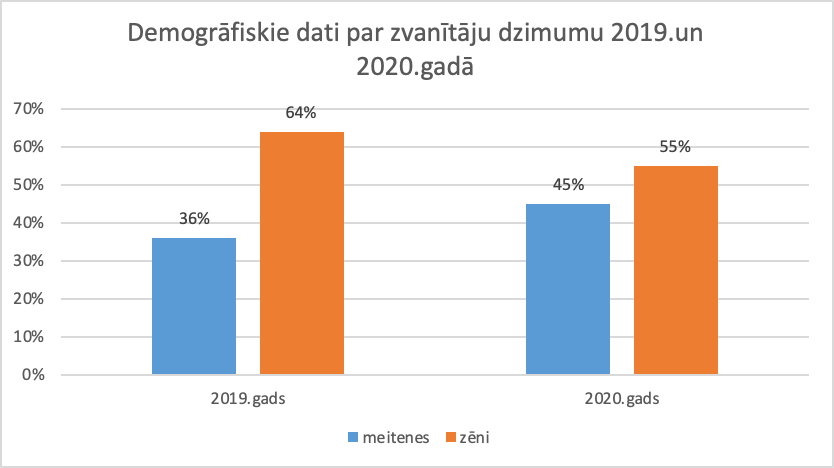 attēls
	Analizējot kopējās sniegtās konsultācijas, secināms, ka 61% gadījumu Uzticības tālrunī pēc atbalsta vērsušies bērni un pusaudži, un 31% gadījumu – pieaugušie (jautājumos, kas saistīti ar bērniem). Analizējot sniegto konsultāciju skaitu pa vecuma grupām (2. attēls), secināms, ka bērnu vecuma grupās (līdz 18 gadiem) visbiežāk zvanījuši pusaudži vecumā no 12-15 gadiem (38%) - salīdzinot ar 2019. gadu, sniegto konsultāciju skaits šai vecuma grupai samazinājies par 8%. Vecuma grupā līdz 6 gadiem zvanītāju skaits ir palicis nemainīgs - 1%, vecuma grupā no 7 līdz 11 gadiem zvanītāju skaits 2020. gadā samazinājies par 1%, salīdzinot ar 2019. gadu, tāda pati tendence vērojama zvanītāju vecuma grupā no 16 līdz 18 gadiem. Salīdzinot ar 2019. gadu (29%), 2020. gadā psiholoģiskās konsultācijas vairāk saņēmuši zvanītāji vecuma grupā virs 18 gadiem (39%) – saņemto zvanu skaits šajā vecuma grupā palielinājies par 10%. Šādas izmaiņas var būt skaidrojamas ar vairākiem faktoriem:Covid-19 pandēmijas radītajām grūtībām – stājoties spēkā epidemioloģiskajiem ierobežojumiem, notikušas izmaiņas arī bērnu un vecāku savstarpējās attiecībās, ģimenes dzīvē, kas mudinājis tieši bērnu vecākus un likumiskos pārstāvjus meklēt atbalstu un palīdzību Uzticības tālrunī. Uzticības tālrunī vairākkāt konsultējušies arī līdzcilvēki, kuri norūpējušies par iespējamiem bērnu tiesību pārkāpumiem kādā konkrētā ģimenē;2) zvanu skaita pieaugums no pieaugušajiem varētu būt skaidrojams arī ar vairākām Uzticības tālruņa rīkotajām akcijām, kurās īpaši uzrunāti bērnu vecāki, likumiskie pārstāvji, un speciālisti, kuri strādā ar bērniem. Šādas akcijas tiek rīkotas, ņemot vērā pieaugušo tik būtisko lomu bērnu dzīvē – sniedzot psiholoģisku un informatīvu atbalstu pieaugušajiem, kuri vēlas saņemt konsultāciju jautājumos, kas saistīti ar bērniem, tiek veicināta izpratne par būtiskiem aspektiem, kas var palīdzēt uzlabot bērna psiholoģisko labklājību. Vienlaikus būtiski pieminēt, ka Covid-10 pandēmijas radīto seku rezultātā Uzticības tālrunī palīdzību jautājumos, kas saistīti ar bērniem, īpaši bieži meklējuši arī izglītības iestāžu darbinieki un speciālisti. 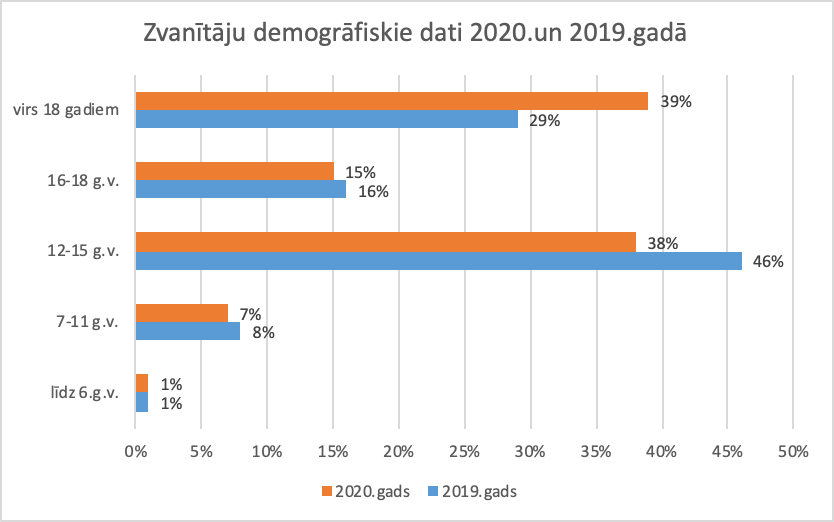 2. attēlsLai gan statistikas dati norāda, ka zvani no pieaugušajiem 2020. gadā tika saņemti biežāk, nekā citos gados, tomēr lielākajā daļā gadījumu tālruņa pakalpojumus ir izmantojusi plānotā mērķauditorija, proti, bērni un pusaudži. Tāpat kā iepriekšējos gados, arī 2020. gadā dominējošie tematiskie loki pieaugušo vidū bija saistīti ar konfliktsituācijām un strīdiem starp vecākiem, jautājumiem par vecāku šķiršanās procesa ietekmi uz bērniem, grūtībām saskarsmē ar bērniem, strīdiem par bērnu tiesību aizsardzības jautājumiem, disciplinēšanas un uzvedības problēmām, kā arī par iespējām saņemt atbalstu attālināto mācību procesa grūtību mazināšanai. Ņemot vērā, ka zvanītāji, zvanot uz Uzticības tālruni, bieži jūtas izmisuši, bezspēcīgi, dusmīgi, apjukuši vai samulsuši, ir būtiski zvanītājam primāri sniegt tieši emocionālu atbalstu un uzklausīt zvanītāja bažas un jautājumus. Pēc atbalsta saņemšanas zvanītāji spēj labāk izprast savas emocijas un domas, kā arī ieraudzīt situāciju no cita skatpunkta, kas palīdz pieņemt pārdomātāku lēmumu un rast piemērotu risinājumu konkrētajai situācijai.Ņemot vērā, ka visvairāk konsultāciju vecumā līdz 18 gadiem sniegts pusaudžiem no 12-15 gadiem, secināms, ka tieši šajā vecumposmā bērniem ir aktuāla vajadzība dalīties savās emocijās un pārdzīvojumos ar tiem cilvēkiem, kuri ir gatavi viņus uzklausīt. Vienlaikus jāmin, ka šajā vecumposmā saasinās attiecību grūtības gan ģimenē, gan ar vienaudžiem, un šobrīd arī ir nepieciešams atbalsts, jo pusaudži ir vairāk izolēti un nevar piepildīt tik svarīgu sava vecumposma vajadzību - komunikāciju ar vienaudžiem, tāpēc bieži bērni izvēlas meklēt atbalstu ārpus ģimenes un draugu loka. Tāpat šajā vecumā pusaudži nereti jūtas apjukuši par savu būtību un dzīves mērķiem, jūtas vientuļi un atstumti, tādēļ meklē dažādus veidus, kā sev palīdzēt justies labāk – ne vienmēr pusaudžu izvēlētie veidi ir palīdzoši – nereti izvēlētās metodes var tieši pasliktināt pusaudža psihoemocionālo stāvokli, un tādos gadījumos tiek meklēta iespēja dalīties pārdzīvojumos, nesaņemot nosodījumu. Arī apzināts un mērķtiecīgs darbs, popularizējot Uzticības tālruni, ir viens no iemesliem, kāpēc bērni un pusaudži izvēlas uzticēties un zvanīt uz Uzticības tālruni, lai saņemtu palīdzību, atbalstu vai nepieciešamo informāciju.Apkopojot sniegto konsultāciju saturu, secināts, ka 2020. gadā zvanītāji visvairāk runājuši par šādiem tematiem:Covid -19 pandēmijas laikā pazeminājusies motivācija mācīties;attālinātā mācību procesa grūtības;attiecību grūtības ar vecākiem, vienaudžiem, draugiem, vecvecākiem, pedagogiem, brāļiem, māsām, partneriem utt.;vardarbība (pamešana novārtā, fiziskā, emocionālā vai seksuālā vardarbība) ģimenē, izglītības iestādē, starp draugiem, starp partneriem utt.;mobings skolās;interneta drošība;atkarības;problēmas, kas saistītas ar psihosociālo, garīgo un fizisko veselību;seksualitāte un higiēnas problēmas;dažādas emocionālās problēmas.     2020. gadā zvanītājus, līdzīgi kā citos gados, visvairāk satraukušas tieši attiecību problēmas gan ar vecākiem, vienaudžiem, draugiem un pedagogiem, gan ar citiem cilvēkiem (3. attēls).Detalizētāk aplūkojot zvanu statistiku par attiecību problēmām, redzams, ka visvairāk konsultāciju 2020. gadā sniegts tieši par attiecību problēmām ar vecākiem – sniegto konsultāciju skaits pieaudzis no 1174 2019.  gadā līdz 1625 konsultācijām 2020. gadā (3. attēls). Vairumā gadījumu sarunas bijušas par to, ka vecāki dažkārt nespēj veltīt pietiekami daudz laika un uzmanības bērniem, izturas fiziski vai emocionāli vardarbīgi, nespēj rast kopīgu valodu un meklēt kompromisu ar bērniem, uzstāda ļoti augstas prasības, kā arī par citām savstarpējo attiecību grūtībām. Šādu konfliktu rezultātā bērni mēdz justies bezspēcīgi, vientuļi, pamesti novārtā un nesaprasti, nereti – nobijušies no savu vecāku reakcijas, tādēļ izvēlas sev svarīgus tematus noklusēt un nepārspriest ar vecākiem. Sniegtais konsultāciju skaits norāda, ka Covid - 19 pandēmijas laikā pret bērniem biežāk tiek vērsta emocionāla un fiziska vardarbība.Tāpat arī šo zvanu saturs bieži ir saistīts ar bērnu nevēlēšanos vai nespēju apgūt mācību vielu, un vecāku dusmām vai neizpratni par to. Bieži vien bērni konsultantiem atklāj, ka jūtas atstāti novārtā vai izmisuši, jo vecāki ir pārāk aizņemti darbā vai risinot savstarpējos konfliktus (alkohola lietošana, strīdi, šķiršanās), kā rezultātā bērnu vajadzības tiek aizmirstas. Tāpat nereti bērni stāsta, ka viņus apbēdina vecāku savstarpējie strīdi, viņi jūtas apjukuši un nezina, kā rīkoties, lai palīdzētu vecākiem strīdus pārtraukt. Salīdzinot 2019. gada rādītājus par Uzticības tālruņa sniegtajām konsultācijām ar 2020. gada datiem, secināms, ka dažos attiecību problēmu loka jautājumos zvanu skaits ir samazinājies, bet citos ir vērojams pieaugums. Piemēram, 2019. gadā par attiecību problēmām ar patēvu/ pamāti sniegtas 123 konsultācijas, savukārt 2020. gadā - 97 konsultācijas. Tāpat 2020. gadā sniegts mazāks konsultāciju skaits par attiecību problēmām ar pedagogiem (2019. gadā – 824 zvani, bet 2020. gadā – 732 zvani), kā arī par attiecību problēmām ar vecvecākiem (2019. gadā – 123 zvani, bet 2020. gadā – 74 zvani).2020. gadā daudz biežāk Uzticības tālrunī saņemti zvani, kas saistīti ar vecāku savstarpējām attiecībām un konfliktiem (2019. gadā - 743 zvani, 2020. gadā – 1069 zvani) – par šo tematu zvanījuši gan bērni, gan pieaugušie, kuri norādījuši uz grūtībām realizēt kvalitatīvu bērnu aprūpi un audzināšanu, jo ar otru vecāku ir attiecību problēmas un konflikti. Partnerattiecību jomā jaunākus bērnus (12-15) visbiežāk satrauc jautājumi, kas saistīti ar savu jūtu paušanu, iepazīšanos ar pretējā dzimuma pārstāvjiem, kā arī ar bailēm vai kautrību, kas saistīta ar komunikāciju ar pretējo dzimumu (tika sniegtas 102 konsultācijas, runājot par grūtībām paust simpātijas, 56 – par grūtībām paust savas jūtas, kā arī 119 – par vēlmi veidot attiecības). Savukārt vēlīna pusaudžu posma (16-18) zvanītāju partnerattiecību problēmas vairāk saistāmas ar nerealizētu romantisko mīlestību, nesaprašanos ar partneri, ar šķiršanos, kā arī seksuālām attiecībām. Piemēram, 2020. gadā 156 pusaudži zvanījuši uz Uzticības tālruni, lai pastāstītu par attiecību problēmām, 91 pusaudži vēlējās runāt par šķiršanos, bet 65 pusaudži – par emocionālu vardarbību partnerattiecībās.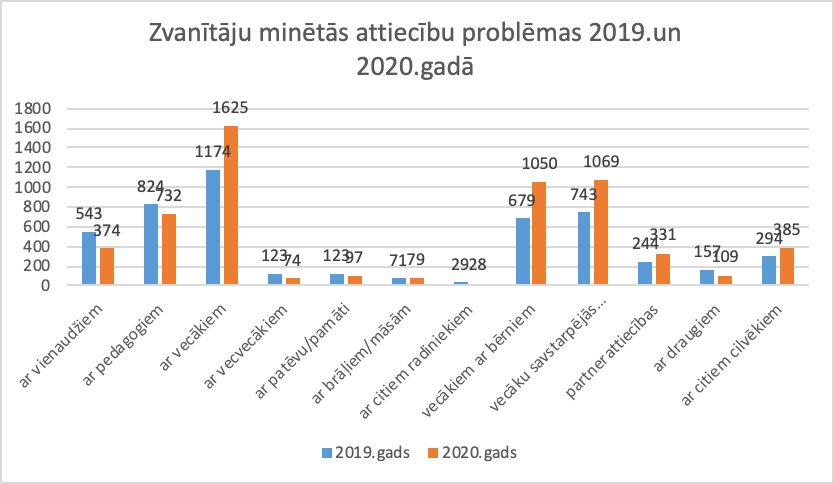 3.attēls2020. gadā joprojām nozīmīgu zvanu skaitu veido konsultācijas par bērnu savstarpējo attiecību problēmām izglītības un aprūpes iestādēs – gadā sniegtas 173 konsultācijas (gan pa tālruni, gan rakstiski čatā). Bieži zvani ir saistīti ar emocionālu vai fizisku vardarbību un savstarpējiem konfliktiem vienaudžu vidū. Vairumā gadījumu skolā vai aprūpes iestādē ir kāds, kurš izturas vardarbīgi – tādos gadījumos bērni un pusaudži zvana, lai rastu padomu un saņemtu atbalstu.Saņemts arī liels zvanu skaits par komunikācijas grūtībām ar pedagogiem (137). Uzticības tālrunim bieži vien zvana ne tikai bērni un pusaudži, bet arī viņu vecāki, kā arī izglītības un aprūpes iestāžu darbinieki, lai informētu par konfliktiem, kas radušies saskarsmē ar pedagogiem, un lūgtu atbalstu un palīdzību situācijas risināšanā.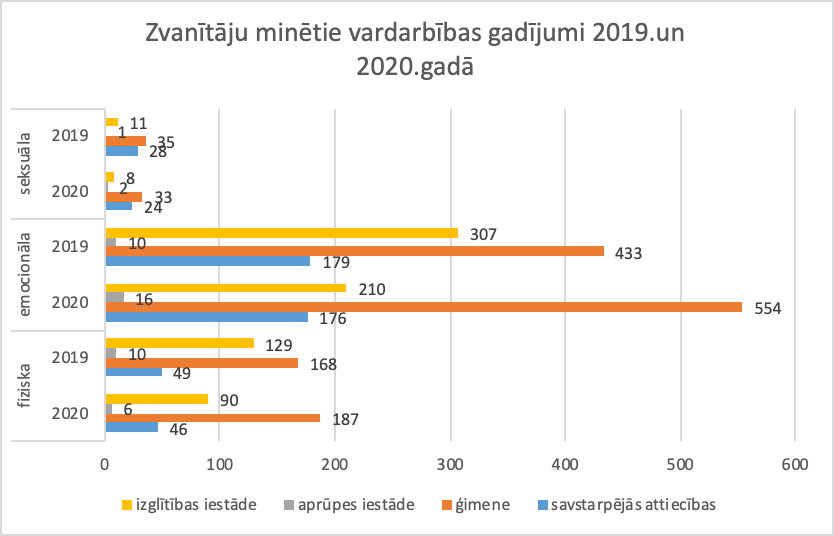 4. attēls2020. gadā joprojām viens no biežāk minētajiem iemesliem, kāpēc bērni un pusaudži zvana uz Uzticības tālruni, ir vardarbība. Salīdzinot ar 2019. gadu, gadījumu skaits, kad Uzticības tālrunī tiek saņemta informācija par emocionālu un fizisku vardarbību ģimenēs, ir pieaudzis, bet nedaudz samazinājies zvanu skaits par seksuālo vardarbību (4. attēls). 2020. gadā kopumā tika saņemti 774 zvani par vardarbību ģimenē, savukārt 2019. gadā – 636 zvani, tātad 2020. gadā zvanu skaits par vardarbību ģimenē ir pieaudzis. To zvanītāju skaits, kas bijuši liecinieki vardarbībai ģimenē, ir samazinājies - no 47 zvanītājiem 2019. gadā uz 38 zvanītājiem 2020. gadā. Apskatot sniegto konsultāciju statistiku, secināms, ka fiziskas vardarbības šķērsgriezumā visvairāk zvanu saņemts par tieši par vecāku fizisku vardarbību, kas vērsta pret bērniem (187 konsultācijas), daudz retāk - par vecvecāku (2 konsultācijas), brāļu, māsu (11 konsultācijas), patēvu, pamāšu (20 konsultācijas) un citu radinieku (3 konsultācijas) fizisku vardarbību ģimenē. Nedaudz ir samazinājies zvanu skaits par bērnu un pusaudžu fizisku un emocionālu vardarbību savstarpējās attiecībās. Par emocionālo vardarbību izglītības iestādēs, salīdzinājumā ar 2019. gadu, saņemto zvanu skaits ir ievērojami samazinājies – no 307 zvaniem 2019. gadā uz 210 zvaniem 2020. gadā – šāds sniegto konsultāciju skaita kritums varētu būt skaidrojams ar attālināto mācību režīmu lielākajai daļai skolēnu. Saņemto zvanu skaits par fizisko vardarbību aprūpes iestādēs ir samazinājies no 10 konsultācijām 2019. gadā uz 6 zvaniem 2020. gadā, emocionālā vardarbība aprūpes iestādēs 2020. gadā ir nedaudz pieaugusi (4. attēls). Pēc zvanu apkopojuma secināms, ka kopumā Uzticības tālrunī saņemto zvanu skaits par fizisko un seksuālo vardarbību, salīdzinot ar 2019. gadu, 2020. gadā ir samazinājies, bet 2020. gadā pieaudzis zvanu skaits par emocionālo vardarbību.Izvērstāk analizējot saņemto zvanu datus par seksuālo vardarbību, secināms, ka, 2019. gadā tika saņemti 11 zvani par seksuālu vardarbību izglītības iestādēs, savukārt 2020. gadā saņemti 8 zvani. Par seksuālo vardarbību bērnu un pusaudžu savstarpējās attiecībās 2019. gadā tika saņemti 28 zvani, bet 2020. gadā saņemto zvanu skaits samazinājies - saņemti 24 zvani. Saistībā ar seksuālo vardarbību ģimenēs zvanu skaits ir nemainīgs - 2019. gadā saņemti 35 zvani, bet 2020. gadā - 33 zvani. 2020. gadā tika saņemti divi zvani par seksuālo vardarbību aprūpes iestādēs.Vienlaikus būtiski minēt, ka 2020. gadā ir samazinājies gadījumu skaits, ka bērns bijis vardarbības aculiecinieks izglītības iestādēs - no 91 audzēkņiem 2019. gadā uz 71 gadījumu 2020. gadā. Savukārt vardarbības aculiecinieku skaits aprūpes iestādēs ir samazinājies no septiņiem gadījumiem 2019. gadā uz trīs 2020. gadā.Bērni un pusaudži, kas zvana uz Uzticības tālruni, nereti lūdz psiholoģisko palīdzību arī jautājumos, kas saistīti ar psihosociālo, garīgo un fizisko veselību (5. attēls). 2020. gadā par šo tēmu saņemts vairāk zvanu (1138), nekā 2019. gadā (1131). Nemainīgs ir palicis to zvanu skaits, kas saistīti ar bērnu un pusaudžu saskarsmes grūtībām: 2020. gadā un 2019. gadā par šo tematu sniegts vienāds konsultāciju skaits – 692. Vienlaikus palielinājies to konsultāciju skaits, kas saistītas ar pašnāvību vai pašnāvības domām: no 59 konsultācijām 2019. gadā skaits dubultojies līdz 118 konsultācijām 2020. gadā. Krasi paaugstinātais konsultāciju skaits par pašnāvības tematiku, visticamāk, saistīts ar Covid-19 pandēmijas spēcīgo un negatīvo ietekmi uz bērnu un pusaudžu garīgo veselību. Ar autoagresiju saistīto konsultāciju skaits palielinājies no 26 konsultācijām 2019. gadā līdz 33 konsultācijām 2020. gadā. Autoagresija jeb paškaitējoša uzvedība ir roku un citu ķermeņa daļu graizīšanu vai cita veida mēģinājumi nodarīt sev pāri, pārciestās emocijas pārvēršot par fiziskām sāpēm.Ievērojami samazinājies to konsultāciju skaits, kas saistītas ar zemu pašvērtējumu: no 281 konsultācijām 2019. gadā uz 221 konsultācijām 2020. gadā. Savukārt konsultāciju, kas saistītas ar ēšanas traucējumiem, skaits palielinājies no 8 konsultācijām 2019. gadā uz 11 konsultācijām 2020. gadā.Uzticības tālrunī saņemto zvanu skaits, kas saistīts ar jautājumiem par   identitāti, dzīves mērķiem un jēgu, ir palielinājies no 17 zvaniem 2019. gadā uz 28 zvaniem 2020. gadā. Vērojama tendence samazināties zvanu skaitam par ķermeni/ fizisko izskatu - no 33 zvaniem 2019. gadā līdz 17 zvaniem 2020. gadā. Saņemto zvanu skaits par cilvēka attīstības procesiem, salīdzinājumā ar 2019. gadu (14), saglabājies nemainīgs - 2020. gadā par šo tēmu saņemti 13 zvani.5. attēls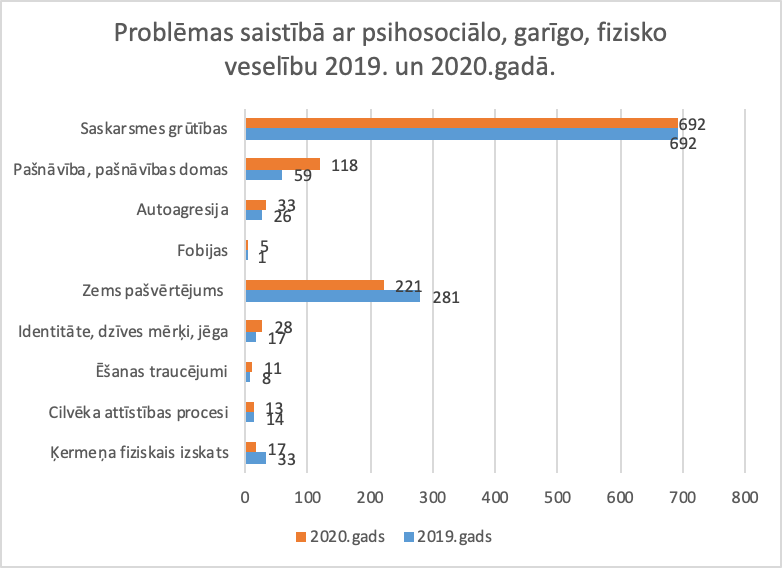 2020. gadā, līdzīgi kā iepriekšējos gados, seksuālo attiecību tematika bijusi aktuāla daudziem zvanītājiem. Seksuālo un reproduktīvo jautājumu sadaļā, salīdzinot 2019. un 2020. gadus, sniegto konsultāciju skaits ir mainīgs – dažos tematos tas pieaudzis, bet citos – samazinājies. Saņemti 84 zvani, kas saistīti ar seksuālajām fantāzijām, par dzimumattiecībām saņemti 69 zvani, seksuālo higiēnu – 18 zvani, par grūtniecības iestāšanos - 14 zvani, par informāciju par grūtniecības procesu - 14 zvani, par pašapmierināšanos - 11 zvani, un par seksuālo orientāciju - 9 zvani, saistībā ar kontracepcijas jautājumiem - 4. 2020. gadā par saslimšanām ar seksuāli transmisīvajām slimībām saņemts viens zvans, bet 2019. gadā par šo tematu tika saņemti trīs zvani. Lai gan bieži vien bērniem ir neērti runāt par šiem tematiem, saņemt kvalitatīvu un pamatotu informāciju ir ļoti būtiski, jo ne visi pieejamie informācijas avoti, kurus atrod bērni un pusaudži, ir ticami un noderīgi.Aktuāls temats 2020. gadā Uzticības tālrunī saņemtajos zvanos bija atkarību problēmas. Kopumā par šo tēmu zvanu skaits ir nedaudz pieaudzis: 2019. gadā tika sniegtas 83 konsultācijas, savukārt 2020. gadā - 100 konsultācijas. Salīdzinot ar 2019. gadu, nemainīgs palicis to zvanu skaits, kad konsultācija bijusi nepieciešama saistībā ar narkotisko un toksisko vielu atkarību – 43 konsultācijas 2019. gadā un 42 konsultācijas 2020. gadā. Vienlaikus ir nedaudz samazinājies konsultāciju skaits jautājumos par alkohola lietošanu - 148 (2019. gadā saņemti 145 zvani), smēķēšanu - 24 (2019. gadā saņemti 39 zvani), par azartspēļu atkarību - septiņi (2019. gadā saņemti 6 zvani), bet nemainīgs palicis zvanu skaits par datora un interneta atkarību – 15 (2019. gadā saņemti 15). 2020. gadā palielinājies zvanu skaits par atkarību no medikamentiem - 2020. gadā saņemti 11 zvani, bet 2019. gadā par šo tēmu tika saņemti trīs zvani.Par šīs kategorijas tematiem palīdzību biežāk meklē atkarību izraisošo vielu lietotāju draugi, paziņas vai vecāki.Analizējot zvanītāju emocionālās problēmas (6. attēls) secināms, ka 2020. gadā pieaudzis sniegto konsultāciju skaits, kurās zvanītāji stāstījuši par bezspēcību – (2019. gadā - 1822, 2020. gadā - 1855), izmisumu (2019. gadā – 684, 2020. – 823), nogurumu (117 zvani 2019. gadā, 210 zvani 2020. gadā), vientulību (169 zvani 2019. gadā, 276 - 2020. gadā), trauksmi (1053 – 2019. gadā, 2020. gadā – 1211) un dusmām (2019. gadā 680, 2020. gadā – 785). 2020. gadā aktuālāko emociju sadalījums bijis līdzīgs 2019. gadam. Biežāk sastopamās emociju izpausmes emocionālo problēmu sadaļā, kuras zvanu laikā identificēja Uzticības tālruņa konsultanti, bija saistītas ar zvanītāju neiecietību, rupjību (764) un nomāktību (799). Tāpat zvanītāji pieminējuši vientulības sajūtu (276) un skumjas (219). Sarunu laikā identificētās zvanītāju jūtas ļāvušas aptvert plašāku zvanītāju emocionālo stāvokļu atspoguļojumu, tostarp ietverot arī pozitīvu emociju atspoguļojumu, kas 2020. gadā ir 1100 zvani.Neliels zvanītāju skaits stāstījis par izjustu greizsirdību – 2020. gadā saņemti 18 zvani, savukārt 2019. gadā – 14 zvani. Pieaudzis to zvanu skaits, kas saistīti ar sērām - no 11 konsultācijām 2019. gadā līdz 23 konsultācijām 2020. gadā (6. attēls).Minētā informācija norāda, ka pēc palīdzības Uzticības tālrunī nedaudz retāk nekā iepriekšējā gadā vērsušies zvanītāji, kuri, nonākot krīzes situācijā, izjutuši rīcības kontroles trūkumu. Krīzes situācijām kopumā raksturīgs augsts stresa un trauksmes līmenis, to laikā pazeminās adaptācijas spējas, un cilvēki vairs nespēj saredzēt konkrētās situācijas racionālu risinājumu. Savukārt bezspēcībā bieži atspoguļojas cilvēka neticība tam, ka pastāv kādas iespējas saņemt palīdzību. Ilgstoša atrašanās šādā stāvoklī var novest pie nomāktības un depresijas. 2020. gadā krasi pieaudzis to konsultāciju skaits, kad zvanītāji sūdzējušies par depresiju – no 68 konsultācijām 2019. gadā līdz 152 konsultācijām 2020. gadā.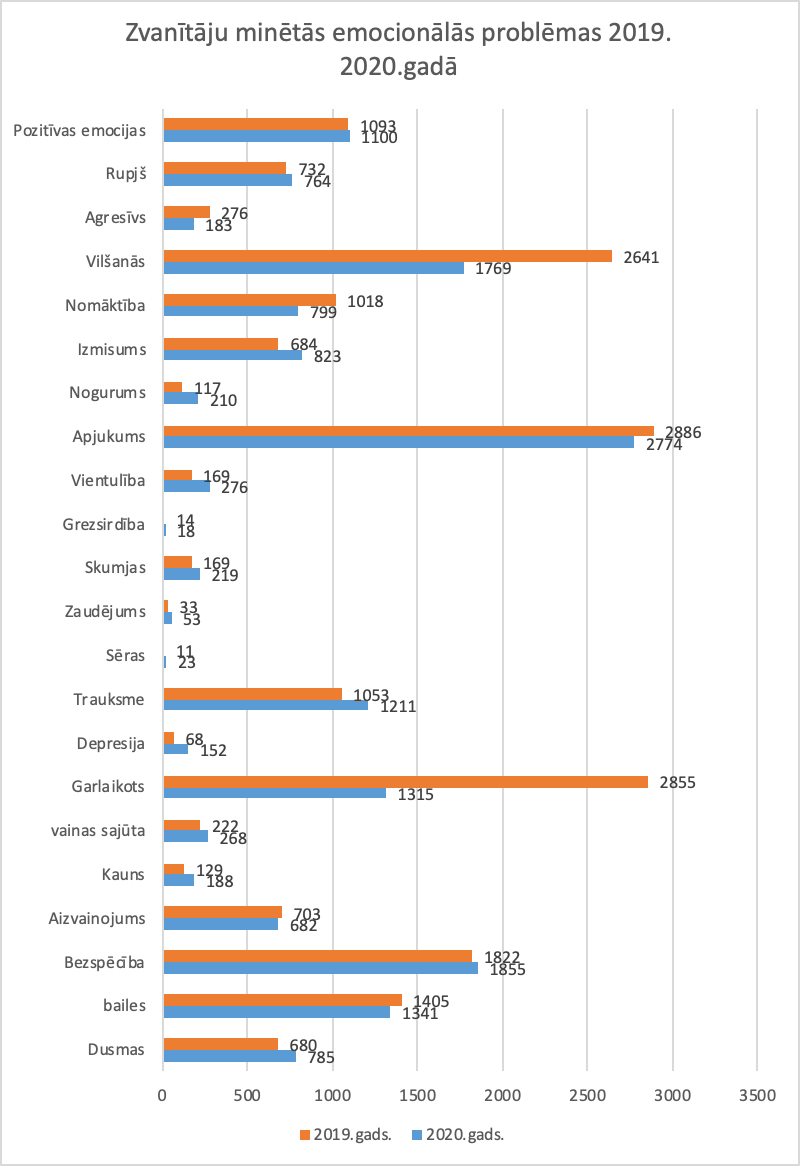 6. attēls7. attēls2020. gadā Uzticības tālruņa konsultanti sniedza konsultācijas arī jautājumos, kas saistīti ar drošību internetā (7. attēls). Salīdzinājumā ar 2019. gadu, kopējais sniegto psiholoģisko konsultāciju skaits par interneta drošības jautājumiem 2020. gadā ir palielinājies - no 607 konsultācijām 2019. gadā uz 698 konsultācijām 2020. gadā. Padziļināti analizējot vairākas zvanu kategorijas par interneta drošību (7. attēls), secināms, ka zvanu skaits, kas saistīts ar kibermobingu, ir samazinājies – 2019. gadā par emocionālu pazemošanu internetā saņemti 158 zvani, savukārt 2020. gadā – 109 zvani. Zvanu skaits samazinājies arī, ziņojot par pazemošanu, izmantojot mobilo tālruni: 2019. gadā saņemti 152 zvani, bet 2020. gadā – 103 zvani. Salīdzinot ar 2019. gadā saņemto zvanu skaitu, 2020. gadā zvanu skaits palielinājies kategorijās “personas datu drošība” (63), “seksuāla rakstura piedāvājumi” (20), “ziņojuma iesniegšana drošsinternets.lv” (41) un “informatīvais atbalsts” (97),  “vardarbīga rakstura materiāli” (23), kā arī citās sadaļās. 2020. gadā saņemts lielāks zvanu skaits arī par finanšu krāpniecību (2019. gadā – 2, 2020. gadā – septiņi zvani). Tāpat kā 2019. gadā, arī 2020. gadā nav saņemts neviens zvans par cilvēktirdzniecību.Sadarbība ar valsts bērnu tiesību aizsardzības inspektoriem un institūcijām, kas 	nodrošina bērnu tiesību aizsardzībuKopumā Uzticības tālruņa konsultanti pieņēmuši informāciju par iespējamiem bērnu tiesību pārkāpumiem 233 gadījumos (2019. gadā informācija pieņemta 211 gadījumos).2020. gadā inspekcijas inspektoriem izskatīšanai nodoti 56 gadījumi par iespējamiem bērnu tiesību pārkāpumiem izglītības iestādēs un ilgstošas sociālās aprūpes un sociālās rehabilitācijas institūcijās (2019. gadā – 79 gadījumi). Šajos gadījumos sūdzības lielākoties bija par vienaudžu vai pedagogu fizisku vai emocionālu vardarbību izglītības vai aprūpes iestādēs, kā arī par iestādes nespēju nodrošināt bērniem drošu vidi. Vairumā gadījumu informācijas sniedzēji bijuši bērnu vecāki.Savukārt institūcijām (bāriņtiesai, sociālajam dienestam, policijai u.c.) par iespējamiem bērnu tiesību pārkāpumiem ģimenēs, audžuģimenēs vai pie aizbildņiem informācija tika nosūtīta 177 gadījumos – salīdzinot ar 2019. gadu (132), šādu gadījumu skaits palielinājies. Lielākoties palīdzība bija nepieciešama gadījumos, kas saistīti ar fizisku, emocionālu un seksuālu vardarbību, kā arī ar nepietiekamu bērnu aprūpi un pamešanu novārtā ģimenē.Psiholoģiska atbalsta nodrošināšana bērniem un pusaudžiem2020. gadā īpaša uzmanība pievērsta palīdzības un atbalsta sniegšanas iespējām – no gada sākuma ar Uzticības tālruņa konsultantiem iespējams sazināties arī rakstiski caur tiešsaistes konsultācijas pakalpojumu jeb čatu. Tāpat, lai atvieglotu saziņas iespējas un sniegtu bērniem atbalstu, tika izveidota tālruņa aplikācija “Uzticības tālrunis”, kas pieejama Apple store un Google play bez maksas. Caur aplikāciju var sazināties ar Uzticības tālruņa konsultantiem sev ērtākajā veidā, kā arī iegūt sev noderīgu informāciju. 2020. gadā tika izveidota mājaslapa www.uzticibastalrunis.lv, kurā atrodama noderīga informācija bērniem un pusaudžiem, kā arī vecākiem, likumiskajiem pārstāvjiem un speciālistiem. Mājaslapā iespējams gan uzsākt čatu, gan rakstīt e-konsultāciju, gan zvanīt uz Uzticības tālruni, ja lapa tiek apmeklēta caur viedtālruni. Kā liecina ilggadēja pieredze, bērni nereti izvēlas vērsties pēc palīdzības rakstveidā, īpaši gadījumos, ja vieglāk izteikt savu domu un jūtas rakstiski, kā arī nav iespēju citā veidā saņemt palīdzību. Ņemot vērā secināto, jau no 2011. gada bērniem un pusaudžiem ir pieejama arī e-konsultēšana (konsultāciju sniegšana ar e-pasta uzticibaspasts116111@bti.gov.lv palīdzību). Ar e-pasta starpniecību psiholoģiskais atbalsts un palīdzība tiek nodrošināta arī tiem bērniem, kuriem nav iespējas saņemt psiholoģisku palīdzību, zvanot uz Uzticības tālruni, piemēram, bērniem un pusaudžiem ar dzirdes vai runas traucējiem. Papildus informācija par e-konsultācijām pieejama Uzticības tālruņa mājaslapā www.uzticibastalrunis.lv, kā arī aplikācijā “Uzticības tālrunis”.Bieži vien e-konsultācija ir pirmais solis, lai bērns varētu saņemt tik nepieciešamo palīdzību. 2020. gadā tika atbildēts uz 88 bērnu un pusaudžu e-pasta vēstulēm, sniedzot gan psiholoģisku, gan informatīvu atbalstu.  Paredzot bērniem vēl vienu alternatīvu, kā saņemt psiholoģisku palīdzību, 2019. gada nogalē Eiropas Komisijas projekta “SIC Latvia “Net-Safe” III” ietvaros tika izveidots un uzsākts tiešsaistes konsultēšanas pakalpojums (turpmāk - čats) bērniem un pusaudžiem. Čata pakalpojums paredz psiholoģiskas palīdzības nodrošināšanu virtuālajā vidē. Čata darba laiks ir darba dienās no plkst. 12:00-20:00. Čata logs meklējams gan aplikācijā “Uzticības tālrunis”, gan mājaslapā www.uzticibastalrunis.lv. Arī uz čata konsultācijām atbildi sniedz psihologi, kas nodrošina psiholoģisku atbalstu un palīdzību krīzes situācijās. 2020. gadā tika sniegtas 215 čata konsultācijas.Krīzes intervences komanda (turpmāk tekstā - KIK), kurā kopā ar departamenta psihologiem darbojas arī inspektori, sniedz psiholoģisku palīdzību un atbalstu smagās krīzes situācijās visā Latvijas teritorijā, piemēram, bērna bojāejas, pēkšņas nāves, pašnāvības gadījumā vai pēc tās mēģinājuma u.c. gadījumos. 2020. gadā 7 krīzes gadījumos (KIK izbraukusi uz izglītības iestādi vai sociālo dienestu, lai sniegtu palīdzību klātienē, inspekcijas telpās klātienē vai telefoniski) tika sniegta psiholoģiska palīdzība 21 bērniem, četriem speciālistiem, kā arī deviņiem piederīgajiem, nodrošinot iespēju pārrunāt traumatiskā notikuma reakcijas, palīdzēt sev un citiem, kā arī izprast traumatiskā notikuma iedarbību uz sevi, apkārtējiem, un atrast veidus, kā ar to tikt galā. Vēl 5 gadījumos tika ievākta informācija par psiholoģiskas palīdzības nepieciešamību krīzes gadījumā, tika sniegta metodiskā palīdzība speciālistiem, kuri paši bija iesaistīti krīzes gadījuma risināšanā, tomēr KIK klātienes palīdzība nebija nepieciešama.Kā liecina KIK dati, 2020. gadā psiholoģiska palīdzība vairāk tikusi sniegta ģimenes kontekstā, piedzīvojot bērniem kāda ģimenes locekļa zaudējumu. Tāpat 2020. gadā iezīmējās gadījumi, kad psiholoģiska palīdzība bijusi nepieciešama izglītības iestādēm saistībā ar bērna smagu fizisku saslimšanu un turpmāku paliatīvu aprūpi, bērna zaudējumu. Lai nodrošinātu profesionālu psiholoģiskās palīdzības sniegšanu, KIK dalībnieki 2020. gadā regulāri piedalījās supervīzijās, kas tika organizētas tikai ar KIK kompetencē esošiem gadījumiem saistītu jautājumu risināšanai. Kopumā 2020. gadā KIK atbalstam tika organizētas piecas supervīzijas. Vēl papildus septiņas supervīzijas organizētas Uzticības tālruņa konsultantiem Eiropas Komisijas projekta “SIC Latvia “Net-Safe” III” ietvaros gadījumos, kas saistīti ar interneta drošības jautājumiem.Ņemot vērā, ka Uzticības tālruņa konsultanti regulāri sniedz atbalstu dažādās krīzes situācijās, kas saistītas ar zvanītāju saskari ar letāliem gadījumiem, lai padziļinātu izpratni par šo tematu un pilnveidotu prasmes sarunu vadīšanā,  Uzticības tālruņa konsultanti piedalījās profesionālās apmācībās, kuras vadīja Dana Kalniņa Zaķe “Atbalsts bērnam un ģimenei paliatīvās aprūpes kontekstos” (lektores - Dana Kalniņa-Zaķe, Mg. theol., sertificēts profesionāls veselības aprūpes kapelāns, supervizors apmācībā, Paula Stradiņa Klīniskās universitātes slimnīcas Garīgās aprūpes un sociālā darba dienesta vadītāja, un Dace Soldāne, Bcc. theol., sertificēts profesionāls veselības aprūpes kapelāns, Vidzemes slimnīcas kapelāne).Tāpat, lai pilnveidotu izpratni par būtiskiem aspektiem, kas jāņem vērā, veidojot sarunu ar bērnu, kurš cietis noziegumā, Uzticības tālruņa konsultanti piedalījās nodibinājuma “Centrs Dardedze” organizētajā izglītojošā seminārā “Seksuālā vardarbība pret bērnu - problēmas un izaicinājumi”.2020. gadā vairāki Uzticības tālruņa konsultanti tiešsaistē piedalījās starptautiskās tikšanās reizēs un apmācībās par jautājumiem, kas saistīti ar interneta drošības tematu. Covid-19 pandēmijas dēļ 2020. gadā netika organizēti starptautiski braucieni, sanāksmes vai apmācības. Visas sanāksmes notika tiešsaistē: 1) Eiropas drošāka interneta tīkla sanāksmes, 2) Insafe/Inhope tīkla apmācības, 3) Drošāka interneta forums, 4) Eiropas Komisijas ekspertu grupa par drošāku interneta vidi bērniem, 4) Internacionālās bērnu uzticības tālruņu asociācijas (CHI) tikšanās par Uzticības tālruņa darbību un pieejamajiem resursiem Covid-19 pandēmijas laikā. Kopumā šajā periodā ir apmeklētas 14 dažādas tiešsaistes sanāksmes (ar citiem Uzticības tālruņiem Insafe tīklā, ar nozares pārstāvjiem, CHI, u.c.)Izglītojošais darbs ar speciālistiem un bērniemDepartamenta konsultanti 2020. gadā veica izglītojošo darbu, novadot 11 radošās darbnīcas dažādiem speciālistiem (kopumā 144 speciālistiem) gan ārpus inspekcijas telpām, gan attālinātā veidā (pedagogiem, sociālajiem pedagogiem, aprūpes iestāžu darbiniekiem, pirmsskolas izglītības iestāžu darbiniekiem u.c.) par tēmu “Sadarbība starp pedagogiem un vecākiem, tās barjeras un pārvarēšanas stratēģijas”. Ņemot vērā bērnu un pusaudžu aktuālākās problēmas, Uzticības tālruņa psihologi arī 2020. gadā piedāvāja radošo darbnīcu programmas izglītības iestādēm - „Droša un pozitīva komunikācija interneta vidē” (1.-4. klase, 164 bērniem), kā arī “Es internetā – mana atbildība” (5.-12. klase, 274 bērniem). Programmu mērķis – izpratnes veicināšana par drošu uzvedību interneta vidē. Ņemot vērā Uzticības tālruņa pieredzi, sniedzot bērniem palīdzību un atbalstu pa tālruni, inspekcija kopš 2009. gada 1. februāra ir iesaistījusies Eiropas Komisijas projektā Net-Safe Latvia kā projekta oficiālais partneris, lai sniegtu bērniem palīdzību situācijās, kad bērns jūtas apdraudēts interneta vidē. Inspekcija projekta ietvaros nodrošina diennakts tālruņa darbību, lai būtu iespējams saņemt konsultāciju un atbalstu par jautājumiem, kas ir saistīti ar interneta drošību, kā arī nodrošina iespēju ziņot par draudiem interneta vidē. Kopumā 2020. gadā par interneta drošības jautājumiem tika sniegtas 698 konsultācijas. Papildus jau iepriekšminētajām aktivitātēm par interneta drošību projekta Net-Safe ietvaros Uzticības tālruņa konsultanti - psihologi 2020. gadā piedalījās dažādu izglītojošu aktivitāšu rīkošanā bēniem un speciālistiem:2020. gada 6. novembrī tika rīkota tiešsaistes domnīca “Nevainojamā interneta seja tuvplānā”. Domnīcas mērķis bija bērniem, jauniešiem, vecākiem un citiem interesentiem aktualizēt tematu par interneta vidē atspoguļoto dzīvi. Nereti bērni un jaunieši, skatoties influenceru radītajā saturā, var smelties iedvesmu, tomēr tikpat bieži redzētais var apmulsināt, sadusmot un veicināt zemāku pašvērtējumu, jo ne visi spēj līdzināties bildēs redzamajai nevainojamajai dzīvei.  Domnīcā piedalījās dažādi eksperti, kuri skaidroja nepieciešamību spēt atdalīt reālo dzīvi no internetā redzamā;no 12. oktobra līdz 20. novembrim tika rīkots konkurss, kurā bērni un pusaudži varēja iesniegt radošas idejas Uzticības tālruņa jaunās aplikācijas popularizēšanai vienaudžu vidū. Dalībniekiem bija iespēja izvēlēties sev piemērotāko formātu – video, audio, rakstiskā veidā, foto, u.c.; lai pievērstu uzmanību grūminga problēmai, inspekcija 1. oktobrī uzsāka informatīvo akciju televīzijā un elektroniskajos medijos. Akcijas laikā televīzijā tika demonstrēti sociālās reklāmas klipi, vienlaikus pedagogiem, vecākiem un speciālistiem tika piedāvātas arī trīs īsfilmas par grūminga riskiem, ko var izmantot, runājot ar bērniem par apdraudējumiem internetā. Akcijas informatīvo materiālu klāstu papildināja plakāti par grūminga tēmu; lai popularizētu tiešsaistes konsultāciju pakalpojumu jeb čatu, tika izveidoti vairāki video, kā arī informatīvie materiāli (pastkartes, plakāti) par Uzticības tālruni un jaunajām palīdzības saņemšanas iespējām. Pastkartes un plakāti ar informāciju par palīdzības saņemšanas iespējām tika nogādāti dažādās izglītības iestādēs, aprūpes iestādēs, kā arī citās iestādēs, kurās ilgstoši uzturas bērni. Videoklipi tika izplatīti, izmantojot sociālo tīklu platformas, savukārt reklāma par čata pakalpojumu un tā pieejamību tika translēta televīzijā, kā arī kinoteātros; 2020. gadā tika izveidoti 4 jauni videoklipi par interneta drošības aspektiem.2020. gadā, tāpat kā citus gadus, plašsaziņas līdzekļiem tika sniegtas intervijas par dažādām tēmām, piemēram, par zvanītāju aktuālākām problēmām, par fizisku un emocionālu vardarbību ģimenē, skolās un aprūpes iestādēs. Vairākās intervijās sabiedrības uzmanība tika vērsta uz bērnu tiesību pārkāpumiem, kas īpaši aktuāli sabiedrībā, piemēram, interneta drošību, seksuālo vardarbību, mobingu izglītības un aprūpes iestādēs, kā arī ģimenēs. Īpaši nozīmīgs un aktuāls temats 2020. gadā bija Covid-19 pandēmijas sekas uz bērnu un pusaudžu garīgo veselību, attiecībām ģimenē, mācību grūtībām, kā arī citiem būtiskiem aspektiem.Tāpat Uzticības tālruņa pārstāvis piedalījās Vides aizsardzības un reģionālās attīstības ministrijas rīkotā konkursa “Ģimenei draudzīgākā pašvaldība 2020” izvērtēšanas komisijā, attālināti tiekoties ar pašvaldībām, kas tika izvirzītas konkursa pusfinālam un finālam, diskutējot ar dažādiem pašvaldības speciālistiem, izzinot pašvaldības piedāvātos pakalpojumus ģimenēm ar bērniem, kā arī sniedzot informāciju par Uzticības tālruņa piedāvātajām palīdzības iespējām.            Uzticības tālrunis arī 2020. gadā rīkoja vairākas informatīvās akcijas par ģimenēm un bērniem būtiskiem tematiem, sniedzot psiholoģisku palīdzību un informatīvu atbalstu ne tikai bērniem, bet arī bērnu vecākiem, likumiskajiem pārstāvjiem, pedagogiem, un citiem speciālistiem.Kopumā 2020. gadā notikušas astoņas Uzticības tālruņa akcijas: 1.  no 10. līdz 16. febuārim notika informatīvā akcija “Es izvēlos runāt!”, lai sniegtu atbalstu cīņā pret neiecietību skolas vidē jeb mobingu un palīdzētu tās atpazīšanā un seku mazināšanā;2. no 9. līdz 11. martam notika akcija “Bērns – ķīlnieks vecāku strīdā”, tās mērķis bija vērst sabiedrības uzmanību uz iespējamām sekām, kas bērnam var rasties situācijās, kad vecākiem izveidojies ar šķiršanos saistīts konflikts;3.  no 11. līdz 17. maijam īstenota akcija “Es audzinu viens”, kuras mērķis - sniegt atbalstu un psiholoģisko palīdzību vecākiem, aizbildņiem, adoptētājiem, kā arī audžuvecākiem, kuri ikdienā nodrošina bērnu aprūpi vieni paši un saskaras ar dažādām grūtībām;4.  no 24. augusta līdz 1. septembrim norisinājās informatīvā akcija “Atpakaļ uz skolu”. Tās mērķis – sniegt vecākiem un pedagogiem atbalstu jautājumos, kas saistīti ar bērnu tiesību pārkāpumiem, konfliktsituācijām ar citu bērnu vecākiem, bērnu savstarpēju vardarbību iepriekšējā mācību gadā, kā arī par bažām saistībā ar bērnu drošību skolā;5.  no 11. līdz 15. septembrim īstenota akcija “Uzticības tālrunis tēviem”. Tās mērķis bija sniegt informatīvu un psiholoģisku atbalstu tēviem, kā arī aktualizēt sabiedrībā tēva lomu ģimenē;6.  no 5. līdz 11. oktobrim īstenota akcija “Palīdzība zvana attālumā”. Akcijas mērķis ir aktualizēt sabiedrībā tematu par bērna garīgo veselību, kā arī pašnāvību bērnu un pusaudžu vidū problemātiku;7.  no 16. līdz 22. novembrim īstenota akcija “Pārtrauc klusēšanu!”. Informatīvā akcija rīkota, lai pievērstu sabiedrības uzmanību seksuālās vardarbības tēmai, sniedzot informāciju par tās pazīmēm, iespējamajām sekām, kā arī palīdzības saņemšanas iespējām. Vienlaikus akcijas mērķis ir sniegt psiholoģisko atbalstu no seksuālas vardarbības cietušajiem bērniem un viņu ģimenes locekļiem;8. no 21. līdz 27. decembrim īstenota Ziemassvētku akcija “Uzticies… Tevi sadzirdēs un sapratīs”, lai sniegtu atbalstu un psiholoģisko palīdzību tiem bērniem, kuri svētku laikā izjūt skumjas, vientulību, kā arī citas spēcīgas negatīvas emocijas.Bāriņtiesu un audžuģimeņu departaments	Bāriņtiesu darbības uzraudzība un metodiskā vadība	Saskaņā ar nolikuma 2.2. apakšpunktā noteikto, inspekcija īsteno bāriņtiesu darba uzraudzību un metodisko palīdzību. Bāriņtiesu likuma 5. panta pirmajā daļā noteikts, ka inspekcija uzrauga bāriņtiesu darbību bērna un aizgādnībā esošas personas tiesību un interešu aizsardzībā un sniedz tām metodisko palīdzību. Minēto funkciju īsteno inspekcijas Bāriņtiesu un audžuģimeņu departaments (turpmāk – departaments).Bāriņtiesa ir novada vai republikas pilsētas pašvaldības izveidota aizbildnības un aizgādnības iestāde, un 2020. gadā Latvijā bija 117 bāriņtiesas.	Bāriņtiesu lietvedībā esošo lietu pārbaudesViena no metodēm bāriņtiesu darbības uzraudzīšanai ir bāriņtiesas lietvedībā esošo lietu pārbaude bāriņtiesās. Nolikuma 3.2. apakšpunktā noteikts, ka inspekcija pārbauda bāriņtiesu darbu bērnu un aizgādnībā esošo personu personisko un mantisko tiesību un interešu nodrošināšanā. Savukārt inspekcijas nolikuma 3.3. apakšpunktā paredzēts inspekcijas uzdevums, pamatojoties uz pārbaudes rezultātiem, uzdot novērst konstatētos pārkāpumus. Atbilstoši nolikuma 3.1. apakšpunktā noteiktajam, inspekcija sastāda pārbaudes aktu par pārbaudē konstatētajiem faktiem.Departamenta darbinieku veiktās bāriņtiesu lietvedībā esošo lietu pārbaudes var iedalīt divos veidos:plānotās bāriņtiesu lietu pārbaudes, kas tiek veiktas saskaņā ar departamenta gada plānā noteikto; bāriņtiesu lietu pārbaudes, kas tiek veiktas, pamatojoties uz saņemtu informāciju par nepieciešamību vērtēt bāriņtiesu darbības atbilstību normatīvo aktu prasībām vai bērnu tiesību aizsardzības prioritātes principa ievērošanā konkrētās lietās.		Plānoto pārbaužu gaitā bāriņtiesās izlases kārtībā tiek pārbaudītas lietas departamenta 2020. gada noteikto prioritāšu kontekstā:1) likumā noteikto termiņu ievērošanā lietās par bērna aizgādības tiesību pārtraukšanu un atjaunošanu vai prasības celšanu tiesā aizgādības tiesību atņemšanai;2) Bērnu tiesību aizsardzības likuma 27. panta trešajā daļā noteiktā pienākuma īstenošanā;3) bērna, kas atrodas ārpusģimenes aprūpē, saskarsmes tiesību nodrošināšanā un veicināšanā ar bērnam tuviem radiniekiem (vecākiem, brāļiem, māsām u.c.);4) gadījumos, ja ārpusģimenes aprūpē esošais bērns saņem likumā noteikto valsts kompensāciju kriminālprocesā kā cietušais.	Plānoto pārbaužu veikšanu 2020. gadā būtiski ietekmēja epidemioloģiskā situācija valstī saistībā ar Covid-19 infekcijas izplatību un ārkārtējās situācijas izsludināšanu. Ņemot vērā minēto, 2020. gadā plānotās pārbaudes veiktas 19 bāriņtiesās, izlases kārtībā pārbaudot 460 bāriņtiesu lietvedībā esošas lietas:108 lietas par aizgādības tiesību pārtraukšanu un pārtraukto aizgādības tiesību atjaunošanu;134 aizbildnības lietas;135 audžuģimeņu lietas;77 lietas par bērna ievietošanu ilgstošas sociālās aprūpes un sociālās rehabilitācijas institūcijā (turpmāk – aprūpes iestādē);3 lietas par aizgādnības nodibināšanu un aizgādņa iecelšanu personai vai mantojumam;3 lietas par bērna mantas pārvaldību.Kopumā 2020. gadā departaments klātienes pārbaužu laikā pārbaudīja 460 bāriņtiesu lietvedībā esošās lietas, savukārt uz iesniegumu pamata departaments 2020. gadā veica 182 lietu pārbaudes, jeb kopumā pārbaudījis 642 bāriņtiesu lietvedībā esošās lietas.Analizējot plānotās pārbaudes laikā noskaidroto, inspekcija papildus veic konkrētās pašvaldības aptauju par bērnu tiesību un interešu ievērošanu pašvaldībā kopumā, tādējādi sniedzot pašvaldībai inspekcijas viedokli par konstatēto gan bāriņtiesas darbības aspektos, gan analīzi par novērojamajām tendencēm bērnu tiesību aizsardzībā pašvaldībā.2020. gadā 27 pašvaldībām nosūtīts izvērsts bāriņtiesas darbības izvērtējums, kas skatīts kopsakarā ar vispārējo bērnu tiesību aizsardzību pašvaldībā. Īpaša vērība pašvaldībām vērsta uz nepieciešamību uzlabot visu bērnu tiesību aizsardzībā iesaistīto pašvaldības institūciju (piemēram, bāriņtiesa, pašvaldības sociālais dienests, izglītības iestādes) sadarbību, kā arī veikt regulāru bērnu tiesību aizsardzības sistēmas novērtējumu pašvaldībā, aktualizēt problēmjautājumus, sniegt atbalstu katrai bērnu tiesību aizsardzībā iesaistītajai institūcijai, kā arī veicināt starpinstitūciju sadarbību, nodrošinot efektīvu, bērnu vislabākajām interesēm atbilstošu bērnu tiesību aizsardzības sistēmu pašvaldībā.Pārskats par inspekcijas metodiskās palīdzības sniegšanu un rīkotajiem bāriņtiesu priekšsēdētāju zināšanu pilnveides semināriem Inspekcija savā ikdienas darbā uzrauga un metodiski vada bāriņtiesas un lielu vērību pievērš normatīvo aktu ievērošanai. Tādēļ 2020. gadā inspekcija organizēja trīs seminārus bāriņtiesu darbības jautājumos, lai pilnveidotu bāriņtiesu darbinieku zināšanas, kā arī sniegtu informāciju, kas var būt nozīmīga personības attīstībai un izaugsmei.Attālinātā semināra dalībnieki saņēma klīniskās psiholoģes Ingas Dreimanes ieteikumus darbam ar agresīviem klientiem, semināra tēmā "Savas reakcijas pārvaldība saskaroties ar agresīviem cilvēkiem darbā" pārrunājot gan klientu agresijas cēloņus, gan darbinieku reakcijas nozīmi. Valdis Svirskis, filosofijas zinātņu maģistrs, filosofijas un reliģisko ideju vēstures pasniedzējs bāriņtiesām piedāvāja tēmu par vērtībām – "Sabiedrība, ģimene, cilvēks: starp reliģisko un vispārcilvēcisko vērtībidentitāti."Savukārt noslēdzošajā seminārā departaments iepazīstināja bāriņtiesas ar bāriņtiesu uzraudzības un metodiskās vadības aktualitātēm.2020. gada martā lielu atsaucību un interesi guva inspekcijas rīkotā konference “Bērns – ķīlnieks – vecāku strīdā”, kur speciālisti diskutēja par bērnu traumatizēšanu vecāku savstarpējo konfliktu rezultātā, brīdinot par kaitējumu, ko bērnam nodara vecāku nespēja vienoties, izmantojot bērnu kā ieroci savstarpējos strīdos.Lai sekmētu vienotu un kvalitatīvu bāriņtiesu darbības praksi visā Latvijā, nodrošinot, ka bāriņtiesas visus lēmumus un darbības konkrētu lietu ietvaros vērtē no bērna vislabāko interešu perspektīvas, inspekcija 2019. gadā izstrādāja  informatīvu metodisko materiālu apkopojumu – “Rokasgrāmatu bāriņtiesām”. Rokasgrāmata izveidota, lai sekmētu vienotu un kvalitatīvu bāriņtiesu darbības praksi visā Latvijā, nodrošinot, ka bāriņtiesas visus lēmumus un darbības konkrētu lietu ietvaros vērtē no bērna vislabāko interešu perspektīvas. Rokasgrāmatas mērķis ir sniegt bāriņtiesām metodisku atbalstu bērnu tiesību aizsardzības nodrošināšanā, izskaidrojot normatīvo aktu prasības un sniedzot ieskatu bāriņtiesas darbībā dažādu situāciju, kas saistītas ar bērna tiesību aizsardzību, risināšanā. Inspekcijas izstrādātās rokasgrāmatas mērķauditorija ir bāriņtiesas, kā arī citas valsts un pašvaldības institūcijas, kurām savstarpēji sadarbojoties, jānodrošina prioritāra bērna tiesību un interešu aizsardzība. 2020. gadā inspekcija turpināja attīstīt un pilnveidot Rokasgrāmatu bāriņtiesām, aktualizējot un izstrādājot 6 metodiskos ieteikumus. Tāpat bāriņtiesām tika nodrošināti regulāri ieteikumi darbam saistībā ar ārkārtējās situācijas izsludināšanu valstī un darbam laika periodos, kad ārkārtas situācija valstī tika atcelta.Metodiskais darbs norit arī, pamatojoties uz inspekcijā saņemtajiem iesniegumiem par bāriņtiesu darbu, kā rezultātā tiek izvērtētas bāriņtiesas lietas un konkrētās lietās tiek sniegti ieteikumi bāriņtiesas turpmākajai darbībai. 2020. gadā bāriņtiesām nosūtītas 124 vēstules ar bāriņtiesas darbības vērtējumu un metodiskiem ieteikumiem konkrētās lietās.Iesniegumu izskatīšanaPamatojoties uz privātpersonu, valsts vai pašvaldību institūciju iesniegtajām sūdzībām vai pēc savas iniciatīvas, inspekcija pārbauda jebkuras valsts vai pašvaldības institūcijas, nevalstiskās organizācijas vai citas fiziskās vai juridiskās personas darbību inspekcijas kompetences jomā. 2020. gadā departaments ir saņēmis un izskatījis 422 iesniegumus un dienesta ziņojumus, kā arī 128 elektroniskā veidā saņemtas sūdzības par bāriņtiesu un audžuģimeņu darbības jautājumiem, tādējādi kopumā atbildot uz 540 iesniegumiem. Iesniegumu un dienesta ziņojumu, kā arī e-pastu izskatīšanas laikā izvērtētas 182 bāriņtiesu lietas. Analizējot 2019. gadā saņemto iesniegumu un sūdzību saturu, secināms, ka lielākā to daļa saistīta ar par bāriņtiesas kompetenci civillietas ietvaros, sniedzot tiesai atzinumu, pamatojoties uz Bāriņtiesu likuma 50., 51., 52. panta prasībām. Tāpat privātpersonas savos iesniegumos bieži lūdz pārbaudīt bāriņtiesas veiktās darbības viņu ģimenes lietās, kas saistīti ar bāriņtiesā ierosināto administratīvo procesu, tādējādi pārliecinoties, vai visas procesuālās darbības, ko veic bāriņtiesa, atbilst normatīvo aktu prasībām un viņu bērnu tiesiskajām interesēm. Vairākos iesniegumos norādīts uz bāriņtiesas nepietiekamu iesaisti bērnu tiesību aizsardzības nodrošināšanā.Izskatot iesniegumus, inspekcija visbiežāk konstatēja dažādas nepilnības, kas saistītas ar bāriņtiesas procesuālajām darbībām, t.sk., netiek nodrošināta savlaicīga uzaicinājumu uz bāriņtiesas sēdi izsūtīšana, iesniedzējs ne vienmēr saņem atbildi atbilstoši Iesniegumu likuma 5. panta trešajā daļā noteiktajam, ka iestāde atbildi pēc būtības sniedz saprātīgā termiņā, ņemot vērā iesniegumā minētā jautājuma risināšanas steidzamību, bet ne vēlāk kā viena mēneša laikā no iesnieguma saņemšanas, ja likumā nav noteikts citādi. Tomēr vairākos gadījumos konstatēti arī būtiski bāriņtiesu pārkāpumi, neveltot pienācīgu vērību informācijai par iespējamu vardarbību pret bērniem, neveicot darbības kompetences ietvaros, lai noskaidrotu situāciju vai arī nesniedzot savlaicīgi informāciju tiesībsargājošajām institūcijām par vardarbību pret bērniem. Joprojām vairākos gadījumos secināts, ka bāriņtiesas pirms aizbildnības dibināšanas nav ieguvušas visu nepieciešamo informāciju, lai izvērtētu aizbildņa atbilstību pienākumu veikšanai.Konsultāciju sniegšanaInspekcijas nolikuma 2.5. apakšpunkts paredz inspekcijas kompetenci sniegt valsts un pašvaldību iestādēm un citām institūcijām ieteikumus bērnu tiesību aizsardzības nodrošināšanai un pilnveidošanai. Tādējādi būtiska loma departamenta darbībā ir metodisko konsultāciju sniegšana juridiskām un fiziskām personām bāriņtiesu darbības jautājumos, kā arī bērnu tiesību un interešu aizsardzības jautājumos. 2020. gadā departamenta darbinieki snieguši 2161 mutisku konsultāciju fiziskām un juridiskām personām.Analizējot saņemtos zvanus, secināms, ka tie visbiežāk ir saistīti ar konkrētu ģimeņu lietām, t.sk. par bērnu tiesībām uzturēt personiskas attiecības un tiešus kontaktus ar vecāku, kas dzīvo šķirti no bērna, kā arī par bērna dzīvesvietas noteikšanas tiesiskajiem aspektiem. Papildus saņemtie zvani ir saistīti ar bāriņtiesā ierosināto administratīvo procesu, tādējādi pārliecinoties vai visas procesuālās darbības, ko veic bāriņtiesa, atbilst normatīvo aktu prasībām un bērnu tiesiskajām interesēm. Vienlaikus aktuāli ir audžuģimeņu un aizbildnības jautājumi.Bāriņtiesām inspekcija nodrošina arī atbalstu konkrētu gadījumu risināšanā, tiekoties ar bāriņtiesu un citām iesaistītajām institūcijām. 2020. gadā metodiskais atbalsts konkrētu gadījumu risināšanā sniegts 22 gadījumos, tāpat arī inspekcijas darbinieki piedalījušies 25 starpinstitūciju sanāksmēs, sniedzot viedokli par bērna interešu un tiesību aizsardzības nodrošināšanu.  Inspekcijas viedokļa pārstāvēšana dažādās institūcijās	Departamenta darbinieki savas kompetences ietvaros piedalās dažādās starpinstitucionālās tikšanās, Saeimas komisiju sēdēs un darba grupās. 2020. gadā departamenta darbinieki pārstāvēja inspekcijas viedokli 14 darba grupu sanāksmēs un 3 tiesas sēdēs.  38 tikšanos laikā departamenta darbinieki ir sadarbojušies ar dažādām citām valsts un pašvaldību institūcijām gan normatīvā regulējuma izstrādes un pilnveidošanas procesā, gan citu jautājumu risināšanā. Tāpat notikušas 27 tikšanās ar pašvaldību vadītājiem/ deputātiem, sabiedrības pārstāvjiem, nevalstisko organizāciju pārstāvjiem u.c. bērnu tiesību un interešu nodrošināšanas jautājumos.10 gadījumos sniegts viedoklis masu medijiem par dažādiem inspekcijas kompetencē esošiem jautājumiem.	Apliecību sociālo garantiju nodrošināšanai pieprasījumu izvērtēšana	Saskaņā ar nolikuma 3.8. apakšpunktā un Ministru kabineta 2005. gada 15. novembra noteikumu Nr. 857 „Noteikumi par sociālajām garantijām bārenim un bez vecāku gādības palikušajam bērnam, kurš ir ārpusģimenes aprūpē, kā arī pēc ārpusģimenes aprūpes beigšanās” (turpmāk – noteikumi) 9. punktā noteikto, inspekcija nodrošina apliecību izgatavošanu bāreņiem un bez vecāku gādības palikušajiem bērniem. Atbilstoši noteikumos paredzētajam, apliecību sociālo garantiju nodrošināšanai (turpmāk – apliecība) tiesīgs saņemt bērns vecumā no septiņiem gadiem, kā arī pilngadību sasniegušais bērns, ja viņš nepārtraukti klātienē turpina mācības kādā no Izglītības likumā noteiktajām izglītības pakāpēm (pamatizglītība, vidējā izglītība, augstākā izglītība) un sekmīgi apgūst izglītības programmu. Departaments izvērtē bāriņtiesu iesūtīto pieprasījumu apliecību izgatavošanai atbilstību noteikumu prasībām. 2020. gadā izvērtēti 2043 apliecību pieprasījumi. Situācijās, kad, izvērtējot bāriņtiesas iesūtīto dokumentāciju, tiek konstatēts, ka bāriņtiesa nav iesniegusi visus nepieciešamos dokumentus apliecības izgatavošanai vai konstatētas citas neatbilstības noteikumu prasībām, departamenta darbinieks sazinās ar bāriņtiesu, lai precizētu vajadzīgo informāciju un informētu par konstatētajām nepilnībām, lūdzot iesūtīt iztrūkstošos dokumentus. Savukārt tajos gadījumos, kad ir pamats atteikt apliecības izgatavošanu, darbinieks sagatavo vēstuli bāriņtiesai, pamatojot atteikumu apliecības izgatavošanai.	Bāriņtiesu ikgada pārskatu par darbu apkopošana un analizēšanaPamatojoties uz 2017. gada 20. jūnija Ministru kabineta noteikumiem Nr. 352, inspekcijā 2020. gada februārī saņemti 117 bāriņtiesu pārskati par darbu 2019. gadā.Ievērojot nolikuma 2.2. punktā un Bāriņtiesu likuma 5. panta pirmajā daļā noteikto, inspekcija nodrošina normatīvo aktu ievērošanas uzraudzību un kontroli bērnu tiesību aizsardzības un bāriņtiesu darbības jomā, tostarp uzrauga bāriņtiesu darbību bērna un aizgādnībā esošas personas tiesību un interešu aizsardzībā un sniedz tām metodisko palīdzību. Atbilstoši inspekcijas funkcijām un uzdevumiem, kas paredzēti nolikumā, inspekcija tostarp analizē situāciju bērnu tiesību aizsardzības jomā, kā arī informē sabiedrību inspekcijas kompetences jomā. Inspekcija ir apkopojusi un publicējusi savā mājaslapā bāriņtiesu sniegtos datus par to darbības pamatvirzienu rādītājiem, tādējādi sniedzot ieskatu bāriņtiesu darbā un situācijā bērnu un aizgādnībā esošu personu tiesību aizsardzībā valstī kopumā.Bāriņtiesu pārskati par darbu sniedz informāciju par būtiskākajām tendencēm bērnu un aizgādnībā esošu personu tiesību un interešu aizsardzībā tādos bāriņtiesu darbības virzienos kā aizgādības tiesību pārtraukšana un atjaunošana vecākiem, bērnu ārpusģimenes aprūpe, aizgādnība, ārpusģimenes pakalpojuma nodrošinājums, bērnu nodošana citas personas aprūpē, kā arī informāciju par bāriņtiesu lēmumiem un to pārsūdzību.Konsultatīvā nodaļa 	Metodiskais darbs	Darbības programmas "Izaugsme un nodarbinātība" 9.2.1. specifiskā atbalsta mērķa "Paaugstināt sociālo dienestu darba efektivitāti un darbinieku profesionalitāti darbam ar riska situācijā esošām personām" 9.2.1.3. pasākuma "Atbalsts speciālistiem darbam ar bērniem ar saskarsmes grūtībām un uzvedības traucējumiem un vardarbību ģimenē" ietvaros inspekcijas Konsultatīvajā nodaļā (turpmāk – KN) 2020. gadā veikts šāds metodiskais darbs:īstenojot grozījumus Ministru kabineta 2015. gada 6. oktobra noteikumos Nr. 575 "Darbības programmas "Izaugsme un nodarbinātība" 9.2.1. specifiskā atbalsta mērķa "Paaugstināt sociālo dienestu darba efektivitāti un darbinieku profesionalitāti darbam ar riska situācijā esošām personām" 9.2.1.3. pasākuma "Atbalsts speciālistiem darbam ar bērniem ar saskarsmes grūtībām un uzvedības traucējumiem un vardarbību ģimenē" īstenošanas noteikumi" (Ministru kabineta 2020. gada 14. jūlija noteikumi Nr. 440/LV, 136, 17.07.2020./ stājās spēkā 2020. gada 18. jūlijā) izstrādāts ģimenes psihoterapeita amata apraksts un KN speciālistu komandā iekļauts ģimenes psihoterapeits;izstrādātas konsultatīvā atbalsta izmēģinājumprojekta īstenošanas vadlīnijas;analizēta un izvērtēta “Metodoloģijas bērnu ar uzvedības traucējumiem un saskarsmes grūtībām agresijas un vardarbības mazināšanai un sociālās iekļaušanas veicināšanai” (turpmāk – Metodoloģija) aprobācija un precizēta konsultatīvā atbalsta sniegšanas norise;metodoloģijas izvērtēšanas rezultātā precizētas un papildinātas iesnieguma, iesnieguma pielikuma, atbalsta programmas un rekomendāciju veidlapas;izstrādāts un precizēts informatīvo materiālu makets un saturs vecāku (bērnu citu likumisko pārstāvju un aprūpētāju) un speciālistu informēšanai par Konsultatīvās nodaļas pakalpojumiem.	Konsultatīvais darbs	KN 2020. gadā sniegtas 62 attālinātas konsultācijas par bērnu uzvedības un saskarsmes problēmām, t.sk. 8 konsultācijas pirmsskolas, 19 sākumskolas un 35 konsultācijas pamatizglītības posmā, un saņemti 199 vecāku un citu bērna likumisko pārstāvju iesniegumi atbalsta programmu izstrādāšanai. Šajā gadā saņemts mazāk iesniegumu nekā iepriekšējos KN darbības gados (1. attēls), kas, iespējams, saistīts ar koronavīrusa un tā izraisītās slimības Covid-19 izplatību un ar to saistītajām izmaiņām sabiedrības ikdienā, t.sk., ārkārtas situācijas ieviešanu. attēls. KN nodaļā 2016.- 2020. gadā saņemtie iesniegumi, skaits gadā	Laikā no 2020. gada 1. janvāra līdz 31. decembrim KN izstrādātas 190 atbalsta programmas bērniem ar saskarsmes grūtībām un uzvedības traucējumiem un 503 rekomendācijas valsts un pašvaldību speciālistiem darbam ar ģimenēm ar bērniem un bērnu ar saskarsmes grūtībām un uzvedības traucējumiem likumiskajiem pārstāvjiem vai aprūpētājiem (2. attēls). Atbalsta programmas izstrādātas bērniem visos reģionos. Konsultāciju laikā konstatētie bērna uzvedības problēmas veicinošie faktori būtiski neatšķiras no iepriekšējā pārskata periodā konstatētajiem. Atbalsta programmas izstrādātas 140 zēniem (74%) vecumā no 2–17 gadiem, M = 9,26, SD = 3,72 un 50 meitenēm (26%) 3 – 17 gadu vecumā, M = 10,92, SD = 4,28. Atšķirības starp zēnu un meiteņu vidējiem vecumiem ir statistiski nozīmīgas (t = 2,43, p = 0,017), taču tās ir mazākas par atšķirībām 2019. gadā (t = 3,10; p = 0,002). Salīdzinot 2020. un 2019. gada datus, var secināt, ka nedaudz samazinājies atbalsta programmas saņēmušo bērnu vecums: 2019. gadā zēnu vidējais vecums bija 9,91 gads (SD = 3,85), meiteņu – 11,55 gadi (SD = 3,40). Jāatzīmē, ka 2019. gadā bija vērojama neliela bērnu vecuma palielināšanās, tādēļ 2020. gada dati apliecina 2017.-2018. gada tendenci. Jau otro gadu novērojamas statistiski nozīmīgas bērnu vecumu atšķirības dzimumu grupās – meitenes, kurām izstrādātas atbalsta programmas, ir ievērojami vecākas nekā zēni. attēls. KN 2020. gadā izstrādātās atbalsta programmas bērniem ar saskarsmes grūtībām un uzvedības traucējumiem un rekomendācijas valsts un pašvaldību speciālistiem darbam ar ģimenēm ar bērniem un bērnu ar saskarsmes grūtībām un uzvedības traucējumiem likumiskajiem pārstāvjiem vai aprūpētājiem, skaits mēnesī	Atbalsta programmas izstrādei pieteikto bērnu sadalījums dzimumu apakšgrupās joprojām ir izteikti neproporcionāls – arī 2020. gadā no bērniem, kuriem izstrādātas atbalsta programmas, 50 (26%) ir meitenes un 140 (74%) – zēni (3. attēls), salīdzinot ar iepriekšējo gadu, izmaiņas ir nebūtiskas (2019. gadā atbalsta programmas izstrādātas 24% meiteņu un 76% zēnu), tomēr jāatzīmē, ka KN darbības laikā pakāpeniski palielinās konsultēto meiteņu īpatsvars, piemēram, 2019. gadā konsultācijai pieteikto meiteņu īpatsvars palielinājās par 7%. attēls. Bērnu, kuriem 2020. gadā sniegta konsultācija un izstrādāta atbalsta programma, sadalījums dzimumu apakšgrupās, bērnu skaits un īpatsvars %	Bērni, kuriem izstrādātas atbalsta programmas, ir 2–17 gadu vecumā, t.sk., 49 (26% no bērnu kopskaita) ir pirmsskolas vecumā (2–6 gadus veci), 54 (28% no bērnu kopskaita) – sākumskolas vecumā (7–10 gadus veci), 77 (41% no bērnu kopskaita) – pamatskolas vecuma (11–15 gadus veci) un 10 (5% no bērnu kopskaita) – vidusskolas vecuma (16–17 gadus veci) bērni (4. attēls). Salīdzinot ar 2019. gadu, palielinājies pirmsskolas un sākumskolas vecuma bērnu īpatsvars (attiecīgi 20% un 25% 2019. gadā), samazinoties pamatskolas vecuma bērnu īpatsvaram (50% 2019. gadā), vidusskolas vecuma bērnu īpatsvars ir nemainīgs. 2020. gada dati ir līdzīgi 2018. gada datiem - 24% bērnu pirmsskolas, 30% sākumskolas un 44% pamatskolas vecuma grupās. Jāatzīmē, ka posmu sadalījums nav proporcionāls, jo pirmsskolas izglītības posms ietver 6, sākumskolas – 4, pamatskolas – 5, bet vidusskolas posms – 3 dzīves gadus.attēls. Bērnu, kuriem sniegta konsultācija un izstrādāta atbalsta programma, sadalījums izglītības posmu apakšgrupās, bērnu skaits un īpatsvars % izglītības posmā	Salīdzinot bērnu, kuriem sniegta konsultācija un izstrādāta atbalsta programma, sadalījumus vecumposmu apakšgrupās, 2016., 2017., 2018., 2019. un 2020. gadā (5. attēls), redzams, ka 2020. gadā līdzsvarojies bērnu, kuriem izstrādātas atbalsta programmas, sadalījums vecuma grupās. Sadalījumu izmaiņu skaidrojumā nepieciešams ņemt vērā COVID-19 ierobežošanai īstenotos pasākumus, t.sk., attālinātas mācības, kas ietekmēja gan bērnu uzvedības un saskarsmes grūtību izpausmes izglītības iestādēs un sabiedrībā kopumā, gan arī attiecības ģimenē. 4. attēlā redzams, ka pirmsskolas izglītības posmā (2–6 gadus veci bērni) bērnu, kuriem izstrādātas atbalsta programmas, skaits un īpatsvars 2018., 2019. un 2020. gadā ir līdzīgi.	Sākumskolas posmā mācības 2019./ 2020. mācību gada noslēgumā, 2020./2021. mācību gada 1. semestra noslēgumā un 2. semestrī notiek attālināti, un šajā izglītības posmā (7–10 gadus veci bērni) vērojama konsultācijai pieteikto bērnu skaita samazināšanās. Šajā posmā, palielinoties bērnu vecumam, samazinās 2019. un 2020. gadā atbalsta programmas izstrādei pieteikto bērnu skaita atšķirības, 11 gadus vecu bērnu grupā sasniedzot 2017. un 2019. gada rādītājus. Jāatzīmē, ka 11 gadu vecums iezīmē sākumskolas posma noslēgumu un pamatizglītības posma sākumu – laiku bērnu dzīvē, kad radikāli mainās mācību procesa organizācija, turklāt šajā izglītības posmā skolēni attālināti apgūst gandrīz visu mācību saturu (izņemot 2020./2021. mācību gada 1. semestra 1. daļu). 	Pamatizglītības posmā (12–14 gadu vecumā), pusaudzības laikā notiek straujas izmaiņas bērna organismā un sociālajā dzīve, kas aktualizē latentās un rada jaunas uzvedības un saskarsmes grūtības, tādēļ iepriekšējos KN darbības gados tieši šajā bērnu grupā tika konstatēts lielākais izstrādāto atbalsta programmu īpatsvars. 2020. gadā šajā vecuma grupā izstrādāts divas reizes mazāk atbalsta programmu, salīdzinot ar 2019. gadu.	Pamatizglītības posmā 2020. gadā, palielinoties bērnu vecumam, vērojamas divas tendences – atbalsta programmu skaita samazināšanās (11 gadus veciem bērniem izstrādātas 18 atbalsta programmas, 14 gadus veciem – 12) un meiteņu īpatsvara palielināšanās (11 gadus veco bērnu grupā ir trīs meitenes (17%), savukārt 15 gadus vecu bērnu vidū ir 9 (50%) meitenes).attēls. Bērnu, kuriem sniegta konsultācija un izstrādāta atbalsta programma, sadalījums vecumposmu apakšgrupās, 2016. -2020. gadā, bērnu skaits vecuma grupā	Neproporcionāls meiteņu un zēnu sadalījums (6. un 7. attēls) novērojams visās izglītības un vecumposmu apakšgrupās – lai gan atbalsta programmas pārsvarā tiek izstrādātas pamatskolas vecuma (11–15 gadus veci) bērniem, šajā izglītības posmā atrodas nedaudz vairāk par trešdaļu (36%) zēnu un vairāk nekā puse (54%) meiteņu. Salīdzinot ar 2019. gadu, zēnu un meiteņu īpatsvara atšķirības saglabājas – 2019. gadā atbalsta programmas šajā izglītības posmā tika izstrādātas 46% zēnu un 61% meiteņu, taču samazinājies izglītības posma īpatsvars. attēls. Bērnu, kuriem sniegta konsultācija un izstrādāta atbalsta programma, sadalījums dzimumu un izglītības posmu apakšgrupās, bērnu īpatsvars (%) grupā	Arī citās izglītības posmu grupās sadalījums ir atšķirīgs - pirmsskolas posmā zēnu īpatsvars (28%) ir lielāks nekā meiteņu (20%), taču atšķirības ir mazākas nekā 2019. gadā, kad šajā izglītības posmā mācījās 22% zēnu un tikai 11% meiteņu. 2020. gadā šāda dzimumu proporcija konstatēta sākumskolas posma konsultēto bērnu grupā, kur atbalsta programmas izstrādātas 32% zēnu un 18% meiteņu (2019. gadā atbilstoši 27% zēnu un 19% meiteņu). Jau otro gadu saglabājas meiteņu pārsvars vidusskolas posmā – atbalsta programmas izstrādātas 4% zēnu un 8% meiteņu (2019. gadā atbilstoši 4% zēnu un 9% meiteņu).	Vidējais konsultācijai pieteikto bērnu vecums (M) ir 9,7 gadi (standartnovirze (SD) – 3,9), kas ir līdzīgs 2019. gada (M=9,7; SD = 3,8) un citu iepriekšējās darbības gadu datiem (2018. gadā M = 10,1; SD = 4,1; 2017. gadā M = 9,6; SD = 3,9). Arī 2020. gadā konsultācijai tika pieteiktas salīdzinoši vecākas meitenes (zēnu grupā M = 9,3; SD = 3,7; meiteņu grupā M = 10,9; SD = 4,2), atšķirības ir statistiski nozīmīgas (t = 2,42; p < 0,05). Salīdzinot ar iepriekšējo gadu, nedaudz palielinājies zēnu un samazinājies meiteņu vidējais vecums, turklāt palielinājusies datu izkliede meiteņu grupā, kas nozīmē, ka atbalsta programmas izstrādātas ne tikai dominējošās pamatskolas izglītības posma grupās, bet arī jaunāko izglītības posmu meitenēm (2019. gadā vecuma rādītāji: zēnu grupā M = 9,2; SD = 3,8; meiteņu grupā M = 11,3; SD = 3,5; t = 3,51; p<0.01).attēls. Bērnu, kuriem 2020. gadā sniegta konsultācija un izstrādāta atbalsta programma, sadalījums vecuma grupās, bērnu skaits vecuma grupā	KN darbības laikā saglabājas nosacīti nemainīgs konsultācijai pieteikto bērnu īpatsvara sadalījums pa plānošanas reģioniem, sadalījumā dominē Rīgas reģions (38-48%), seko Pierīgas (13-26%), Vidzemes (8-14%), Zemgales (6-13%) Kurzemes (4-11%) un Latgales (4-13%) plānošanas reģioni (8. un 9. attēls).attēls. Bērnu, kuriem sniegta konsultācija un izstrādāta atbalsta programma, sadalījumu izmaiņas dzīvesvietas reģionu apakšgrupās 2016.–2020. gadā, īpatsvars (%)	Salīdzinot 2020. un 2019. gadā saņemto iesniegumu īpatsvaru sadalījumus, konstatēts, ka nedaudz samazinājies no Rīgas (no 39% uz 38%) un Kurzemes (no 11% uz 10%) plānošanas reģioniem saņemto iesniegumu īpatsvars, lielākas izmaiņas konstatētas, salīdzinot no Vidzemes un Zemgales plānošanas reģioniem saņemto iesniegumu īpatsvaru – abos gadījumos iesniegumu skaits samazinājies (no 14% uz 10% un no 9% uz 6%). Pārskata laikā palielinājies no Pierīgas (no 21% uz 26%) un Latgales (no 5% uz 9%) plānošanas reģioniem saņemto iesniegumu īpatsvars (8. attēls).	Saņemto iesniegumu un izstrādāto atbalsta programmu īpatsvars reģionos daļēji atspoguļo iedzīvotāju sadalījumu Latvijas teritorijā. Saskaņā ar Centrālās statistikas pārvaldes datiem, 2020. gada sākumā valsts teritorijā vērojams neviendabīgs iedzīvotāju sadalījums un blīvums plānošanas reģionos: Rīgas (33%) un Pierīgas (20%) plānošanas reģionos kopā dzīvoja nedaudz vairāk par pusi visu valsts iedzīvotāju, pārējie 47% iedzīvotāju dzīvoja Latgales (13%), Kurzemes (12%), Zemgales (12%) un Vidzemes (10%) plānošanas reģionu teritorijās (10. attēls).	Salīdzinot izstrādāto atbalsta programmu un iedzīvotāju sadalījumus, iezīmējas uzdevumi KN sniegtā konsultatīvā atbalsta pieejamības nodrošināšanai un popularizēšanai – 2020. gadā Rīgas un Pierīgas reģionos īpatsvaru starpība ir 6%, t.i., šajos reģionos dzīvojošajiem bērniem ticis izstrādāts lielāks atbalsta programmu skaits nekā citos reģionos dzīvojošajiem, savukārt Zemgales reģionā dzīvojošajiem bērniem izstrādāts salīdzinoši mazāk atbalsta programmu (īpatsvaru starpība ir 6%), līdzīga situācija ir Latgales (īpatsvaru starpība 4%) un Kurzemes reģionos (īpatsvaru starpība 4%) (8. un 9. attēls). Jāatzīmē, ka jau kopš 2018. gada vērojams Zemgales reģionā dzīvojošajiem bērniem izstrādāto atbalsta programmu skaita samazinājums (īpatsvara kritums no 16% uz 6%) (8. attēls).attēls. Bērnu, kuriem sniegta konsultācija un izstrādāta atbalsta programma, sadalījums dzīvesvietas reģionu apakšgrupās, bērnu skaits un īpatsvars %attēls. Iedzīvotāju īpatsvars plānošanas reģionos 2020. gada sākumā (%)	Apkopojot visus līdz šim saņemtos iesniegumus, jāsecina, ka, lai gan attālums ir būtisks faktors konsultatīvā atbalsta saņemšanai, jo lielākā daļa iesniegumu saņemti no apdzīvotajām vietām, kas atrodas tuvāk KN, svarīga loma ir arī bērna likumisko pārstāvju un speciālistu informētībai, tehnisko līdzekļu nodrošinājumam un organizētībai, lai spētu saņemt konsultatīvo atbalstu attālināti. 	Lai pārvarētu informētības problēmu, kas iezīmējās, apkopojot un izvērtējot 2019. gada rezultātus, 2020. gada sākumā KN speciālisti rīkoja reģionālos seminārus “Nepazaudēt bērnu. Ieklausīties. Pamanīt. Rīkoties.” Preiļos un Rēzeknē, sniedzot informāciju par Konsultatīvās nodaļas sniegtajiem pakalpojumiem. Salīdzinot ar 2019. gadu, Latgales reģiona bērnu īpatsvars palielinājies gandrīz divas reizes (2020. gadā Latgales bērnu īpatsvars ir 9%, 2019. gadā – 5%).2020. gadā attālinātas konsultācijas sniegtas un izstrādātas atbalsta programmas 89 bērniem (47% no visu atbalsta programmu skaita).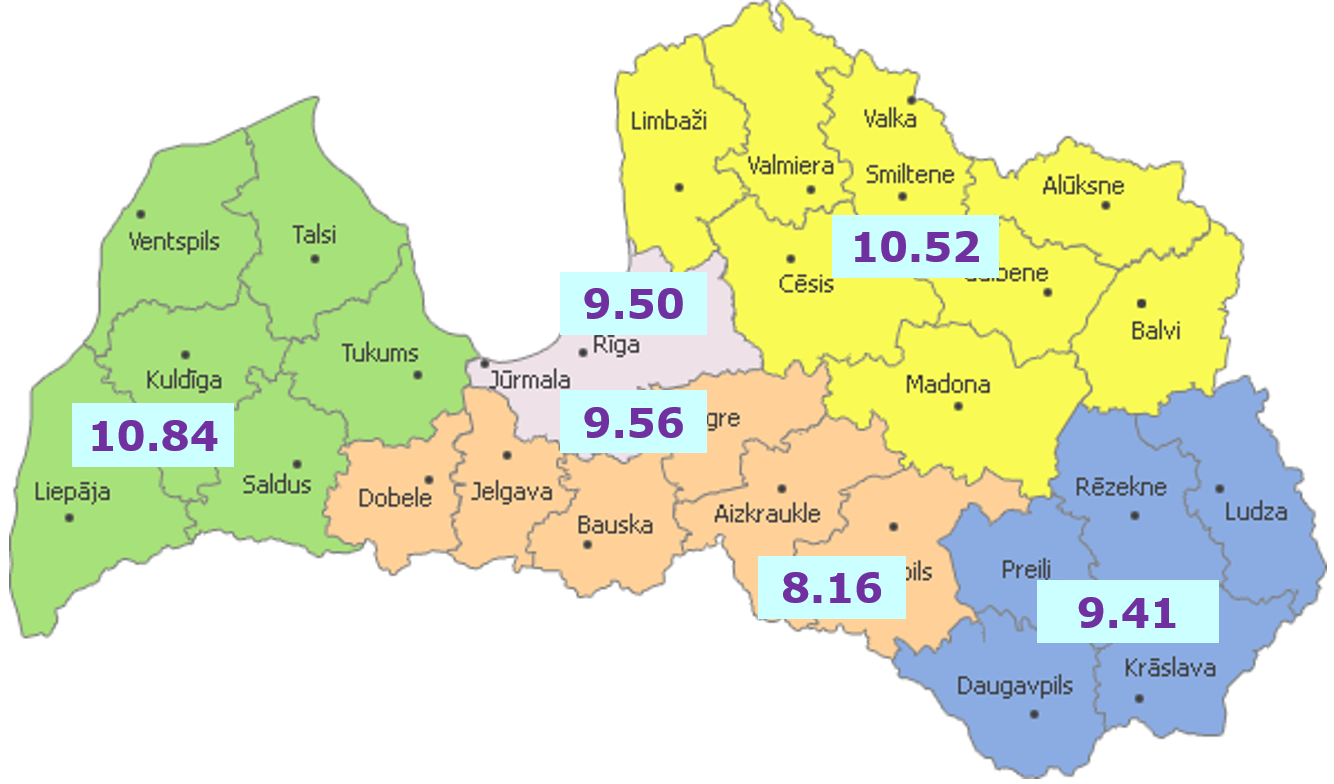 11. attēls. Atbalsta programmu izstrādāšanai pieteikto bērnu vidējais vecums, gadi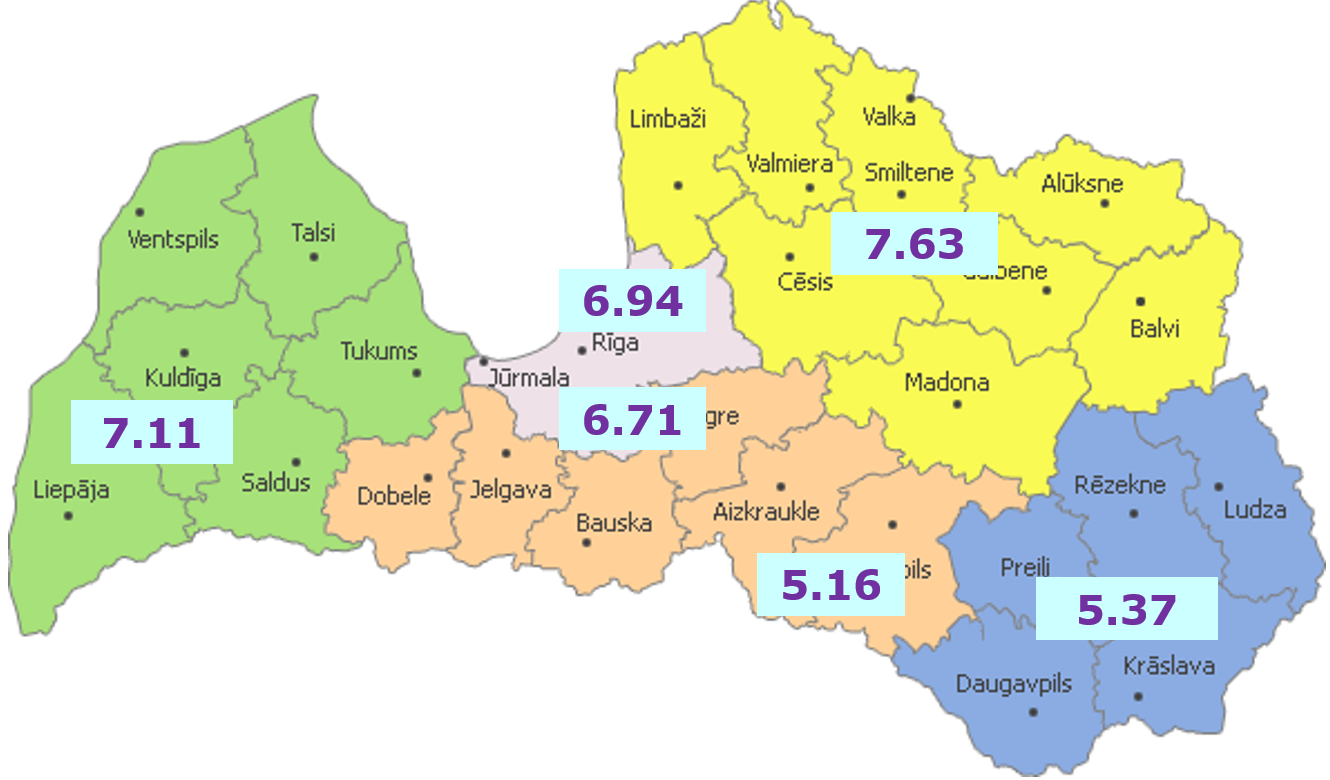 attēls. Vecums, kurā bērniem pamanītas uzvedības vai saskarsmes grūtības, gadi	Bērniem, kuri pieteikti konsultācijai un atbalsta programmas izstrādei KN, raksturīgs atšķirīgs uzvedības un saskarsmes problēmu ilgums. Iepriekšējo gadu datu izvērtējums liecina, ka zēniem gan problēmu parādīšanās, gan arī pieteikšanas vecums atbalsta programmas izstrādāšanai parasti ir mazāks nekā meitenēm, kas nozīmē, ka apkārtējā sabiedrība iecietīgāk izturas, sastopoties ar meiteņu uzvedības un saskarsmes grūtībām. Vidējā starpība starp problēmu parādīšanās vecumu un vecumu, kurā bērns tiek pieteikts atbalsta programmas izstrādāšanai, ir 3 gadi - šis rādītājs atšķiras gan bērnu dzimumu, gan arī dzīvesvietas reģionu grupās. Tā, zēnu grupā rādītāju starpība ir 3.2 gadi, bet meiteņu grupā – 2,4 gadi, kas liecina, ka, lai gan meiteņu uzvedības un saskarsmes problēmas tiek pamanītas gandrīz divarpus gadus vēlāk nekā zēniem, meitenes atbalsta programmas izstrādāšanai tiek pieteiktas relatīvi ātrāk. Salīdzinot šos rādītājus pa reģioniem, var secināt, ka vidējo vecumu atšķirības ir 2,6 līdz 4 gadi, mazākā vecumu starpība konstatēta Rīgas reģionā, lielākā – Latgales reģionā, salīdzinoši liela (3,7 gadi) tā ir Kurzemes reģionā, turklāt šajā reģionā ir vislielākais atbalsta programmas izstrādāšanai pieteikto bērnu vecums (11., 12. un 13. attēls).attēls. Vidējais vecums, kurā bērniem pamanītas uzvedības vai saskarsmes grūtības, un vidējais vecums, kurā bērni tika pieteikti atbalsta programmas izstrādāšanai 2020. gadā, gadi	Saskaņā ar KN izstrādāto Metodoloģiju, bērnu uzvedības traucējumus un saskarsmes grūtības iedala 5 grupās: agresīva saskarsme (agresīva, citus bērnus un/ vai pieaugušos apdraudoša uzvedība, atklāta agresivitāte pret cilvēkiem, t. sk., pret sevi); destruktīva uzvedība (vardarbība pret dzīvniekiem, sveša īpašuma piesavināšanās, bojāšana vai iznīcināšana u.c., atklāta agresivitāte pret dzīvniekiem, priekšmetiem, īpašumu;noteikumu un prasību neievērošana, t.sk. necenzētu vārdu lietošana, klaiņošana, apreibinošu vielu lietošana, skolas kavēšana, atkarību problēmas u.c. (atkarību problēmas tiek reģistrētas kā atsevišķa uzvedības problēmu grupa); izaicinoša saskarsme (opozicionāra vai izaicinoša saskarsme, atklāti atsakoties ievērot noteikumus vai pamatotas vecāku un citu pieaugušo prasības, tīša citu kaitināšana, provocējot konfliktus u.c.);uzvedības un saskarsmes pašvadības grūtības (nespēja mainīt domas, izjūtas vai darbības, lai sasniegtu nozīmīgus mērķus, nespēja pretoties pēkšņam uzbudinājumam vai nevēlamām dziņām, impulsivitāte un nespēja ilgstoši koncentrēties u.c.).	Katrā iesniegumā minētas 1–4 bērnu uzvedības problēmas, starp zēnu (vidēji 1,89 uzvedības problēmas) un meiteņu (vidēji 1,82 uzvedības problēmas) uzvedības problēmu kvantitatīvajiem rādītājiem nav statistiski nozīmīgu atšķirību (χ2= 3,42, p = 0.33), var secināt, ka vecāki (bērna likumiskie pārstāvji un aprūpētāji) zēnu un meiteņu uzvedības problēmas raksturo līdzīgi. 	Arī 2020. gadā bērnu, kuriem izstrādātas atbalsta programmas, uzvedībā dominē uzvedības un saskarsmes pašregulācijas (pašvadības) grūtību izpausmes (14. attēls), kas veido vairāk nekā trešdaļu (35%) no visām iesniegumos minētajām uzvedības un saskarsmes problēmām. attēls. Klātienes konsultācijai un atbalsta programmas izstrādāšanai pieteikto bērnu uzvedības problēmu un saskarsmes grūtību raksturojums 2020. gadā (iesniegumos minēto problēmu īpatsvars %)	Ceturtdaļu (25%) problēmu kopuma veido ar noteikumu neievērošanu saistītās grūtības, aptuveni sestdaļa (17%) uzvedības un saskarsmes grūtību saistītas ar agresīvu uzvedību, 12% vecāku (likumisko pārstāvju) novērojuši atkarību problēmas, 7% iesniegumu minēta izaicinoša saskarsme, bērnu atkarības problēmas, 4 % – destruktīva uzvedība (īpašuma piesavināšanās un bojāšana). Salīdzinot ar 2019. gada iesniegumiem, nedaudz (par 1–4 %) palielinājies uzvedības pašvadības grūtību un agresīvas saskarsmes īpatsvars, samazinoties izaicinošas saskarsmes un destruktīvas uzvedības gadījumu īpatsvaram.attēls. Vecāku (bērnu likumisko pārstāvju) iesniegumos minēto bērnu uzvedības problēmu īpatsvars (%) dzimumu apakšgrupās (lielākajā daļā iesniegumu minētas vairākas bērnu uzvedības problēmas)	Kopējais minēto uzvedības un saskarsmes problēmu īpatsvars nepietiekami raksturo KN mērķgrupas problemātiku, jo konsultācijām pieteikts neproporcionāli liels zēnu skaits (74% no konsultācijai pieteikto bērnu kopskaita), turklāt katrā iesniegumā minētas vairākas bērna uzvedības un saskarsmes problēmas. Izvērtējot minēto problēmu atspoguļojumu zēnu un meiteņu apakšgrupās, redzams, ka, lai gan saglabājas vispārējās tendences (piemēram, nepietiekama uzvedības pašregulācija un noteikumu neievērošana ir biežāk minētās uzvedības problēmas gan zēnu (attiecīgi 81% un 59% iesniegumu), gan arī meiteņu grupā (58% un 40%)), vairākās problēmu grupās vērojamas gan sakritības, gan arī nozīmīgas atšķirības. Tā, pašvadības grūtības minētas kā uzvedības un saskarsmes problēma 4/5 zēnu un 3/5 meiteņu (atšķirības ir statistiski nozīmīgas, p < 0.01), noteikumu neievērošana raksturīga 3/5 zēnu un 2/5 meiteņu (atšķirības ir statistiski nozīmīgas, p < 0.01), arī agresīva saskarsme vairāk raksturīga zēniem (41%) nekā meitenēm (28%) (atšķirības nav statistiski nozīmīgas), atkarību problēmas minētas piektdaļai (20%) konsultācijai pieteikto meiteņu un ceturtdaļai (26%) zēnu (atšķirības nav statistiski nozīmīgas), savukārt izaicinoša saskarsme un destruktīva saskarsme minēta kā uzvedības problēma salīdzinoši nelielam skaitam bērnu, un šo uzvedības un saskarsmes problēmu īpatsvars abās dzimumu grupās ir līdzīgs (15. attēls).	Iesniegumu salīdzinājums liecina, ka 2020. gadā saglabājas vairākas iepriekšējos gados novērotas bērnu uzvedības un saskarsmes grūtību atšķirības dzimumu grupās, piemēram, augstāks zēnu īpatsvars uzvedības un saskarsmes pašregulācijas (pašvadības) grūtību un agresīvas saskarsmes grupās. 2020. gadā palielinājušās atšķirības starp dzimumu grupām noteikumu neievērošanas problēmu grupā un palielinājies zēnu īpatsvars atkarības problēmu grupā. Bērnu vecumu atšķirības uzvedības un saskarsmes problēmu grupās atspoguļotas 1. tabulā.1.tabulaKonsultācijai pieteikto bērnu vecuma statistiskie rādītāji pa uzvedības problēmu grupām	Sadarbības tīkla dalībnieku aptauja	Saskaņā ar Metodoloģiju 2020. gadā tika turpināta bērna atbalsta programmu īstenošanā iesaistīto sadarbības tīkla dalībnieku – vecāku (bērna citu likumisko pārstāvju) un atbalsta sniegšanā iesaistīto speciālistu aptauja laikā, kad KN izstrādātās rekomendācijas tiek īstenotas vismaz pusgadu. Aptaujas laikā tika aptaujāti bērnu vecāki, citi likumiskie pārstāvji un aprūpētāji, kā arī sociālie darbinieki; sakarā ar to, ka mācības pārskata gadā lielākoties tika organizētas attālināti un izglītības iestāžu darbiniekiem nebija iespēja aktīvi iesaistīties bērnu uzvedības novērtēšanā un atbalsta programmas īstenošanā, netika aptaujāti izglītības iestāžu speciālisti – pedagogi un atbalsta speciālisti.	Aptaujas pirmajā posmā tika aptaujāti 178 sociālie darbinieki. Vērtējot sadarbību ar bērna vecākiem (likumiskajiem pārstāvjiem (aprūpētājiem)) atbalsta programmu īstenošanā 10 ballu Likerta skalā (zemākais vērtējums – 1, nenotiek (nenotika); augstākais – 10, ir (bija) izcila), ceturtā daļa sociālo darbinieku izvēlas 8 balles (16. attēls).16. attēls. Sadarbība ar bērna vecākiem (likumiskajiem pārstāvjiem (aprūpētājiem)) - sociālo darbinieku (n = 178) sniegto vērtējumu sadalījums vērtējumu grupās, %	Zemāko vērtējumu sniedzēji, kuri izvēlējušies paskaidrot savu vērtējumu, atzīmē, ka “… vecāki neuzskata, ka tas kaut ko mainītu un ja iespējams meklē aizbildinājumus (vērtējums 4 balles)” un uzsver, ka …sadarbība notiek tikai pēc sociālā dienesta iniciatīvas, [bērna likumiskais pārstāvis] neizrāda iniciatīvu uz sadarbību (4 balles), sadarbības vērtējums paskaidrots tikai atsevišķos gadījumos, sociālie darbinieki, kuri sadarbību vērtē augstāk, biežāk paskaidro savu vērtējumu, un konstatē, ka …sadarbība laba, mamma sadarbojas, pilda noteiktos uzdevumus (9 balles), …notiek regulāra sadarbība ar pakalpojuma sniedzējiem (10 balles). Sociālie darbinieki konstatē, ka daļa vecāku …sadarbojas labprāt (9 balles), … ir motivēti sadarbībai, interesējās par pakalpojumu pieejamību (10 balles), bieži minēts, ka … kontakts vairāk ir ar māti un arī jūtama vairāk viņas iesaiste, tēvs aizbildinās ar laika trūkumu. Vienā gadījumā sociālais darbinieks tieši norāda, ka …vērtējumu (10 balles) lieku par sadarbību ar zēna māti, jo ar tēvu tādas nav.	Vērtējot sadarbību ar izglītības iestāžu speciālistiem atbalsta programmu īstenošanā 10 ballu Likerta skalā (zemākais vērtējums – 1, nenotiek (nenotika); augstākais – 10, ir (bija) izcila), gandrīz piektdaļa sociālo darbinieku sadarbības raksturošanai izvēlas 7 balles (17. attēls).17. attēls. Sadarbība ar izglītības iestādi - sociālo darbinieku (n = 110) sniegto vērtējumu sadalījums vērtējumu grupās, %	Vairāk nekā trešdaļa (38%) sociālo darbinieku norāda, ka bērna atbalsta programmas īstenošanā nesadarbojas ar izglītības iestādi, tādēļ aptaujā ietverts mazāks respondentu skaits; tie darbinieki, kuri sadarbojas, sadarbību pārsvarā vērtē pozitīvi. Speciālisti, kuri snieguši zemākos vērtējumus un izvēlējušies paskaidrot savu vērtējumu, raksturojot sadarbību ar izglītības iestāžu speciālistiem atzīmē, ka 2020. gadā “…mācīšanās notika attālināti, informāciju izdevās iegūt par īsu laika periodu (5 balles)”, citos gadījumos uzsvērts, ka …sadarbība bija pasīva (4 balles) un …sadarbības ietvaros no izglītības iestādes puses sociālais dienests vienu reizi tika aicināts uz starpinstitūciju sapulci, kā arī vienreiz saņemta informācija par bērna uzvedības dinamiku (4 balles). Vairākās atbildēs uzsvērta attālināto mācību ietekme, sociālie darbinieki norāda, ka …šobrīd intensīva sadarbība ar skolu nav nepieciešama, jo bērniem skola nav jāapmeklē, līdz ar to iepriekšējās uzvedības problēmas skolā nav aktuālas (6 balles), …sadarbība pamatā neklātienē, pamatojoties uz COVID-19 ierobežojumiem (8 balles).	Sociālie darbinieki, kuri sadarbību vērtē augstāk, biežāk paskaidro savu vērtējumu, un konstatē, ka …[skolas nosaukums] sociālais pedagogs ir atvērts sadarbībai, grūtību risināšanai (9 balles), …norit starpinstitucionālās tikšanās, tiek izstrādāti vienoti plāni, lai klientam mazinātu nesekmīgumu un veicinātu motivāciju (9 balles). Apkopjot pieredzi, kāds sociālais darbinieks secina, ka ...izglītības iestāde ir atsaucīga, sazvanāmies regulāri, lai pārrunātu, kā zēnam klājas skolā, kādas problēmas joprojām ir aktuālas, tika rīkota arī starpinstitūciju tikšanās pēc programmas atsūtīšanas, diemžēl tagad saistībā ar situāciju valstī ir grūtāk organizēt šādas tikšanās un arī mācību process ir citādāks (10 balles).	Vērtējot KN izstrādāto bērna atbalsta programmu lietderību 10 ballu Likerta skalā (zemākais vērtējums – 1, nelietderīga; augstākais – 10, ļoti lietderīga), gandrīz trešdaļa sociālo darbinieku atbalsta programmas lietderības raksturošanai izvēlas 8 balles, trešdaļa – vērtējumus no 1 līdz 7, un trešdaļa – 9 un 10 balles (18. attēls).	Sociālie darbinieki, kuri snieguši zemus atbalsta programmas lietderības vērtējumus, norāda, ka ģimene nav vērsusies sociālajā dienestā vai atteikusies no sadarbības, tādēļ atbalsta programmu sociālo darbinieku kompetences ietvaros nav bijis iespējams īstenot pilnā apmērā. Sociālie darbinieki, kuri atbalsta programmu lietderības vērtēšanā izmantojuši 9 un 10 balles, uzsver, ka …ieteikumi un uzdevumi ļoti noderēja, sastrukturēti un pārskatāmi ieteikumi katrai iesaistītajai institūcijai, vecākiem, man kā gadījuma vadītājai noderēja arī skaidrojums par zēna veselības ietekmi uz uzvedību (10 balles), jo atbalsta programmā iekļauti …daudzpusīgi ieteikumi ģimenes sociālās situācijas atveseļošanai gan vecākiem, gan institūcijām, kas veicināja piemērot izvēli, saskaņā ar katras personas individuālo situāciju (10 balles), …saņemtie ieteikumi palīdz padziļināti izprast situāciju, kāds atbalsts vairāk nepieciešams ģimenei (10 balles), …ieteikumi palīdzēja izkristalizēt bērna problēmas un to konstruktīvai risināšanai apzināt instrumentāriju un speciālistus (9 balles).	Mazāk veiksmīgas sadarbības gadījumā sociālie darbinieki uzskata, ka ieteikumi bija …noderīgi, lai pamatotu vecākam sadarbības iemeslu, taču vecāks tāpat tam nepiekrita (7 balles). Arī sociālie darbinieki norāda, ka …Covid-19 noteikto ierobežojumu dēļ, daudzas rekomendācijas nebija iespējas izpildīt, piemēram, kas attiecas uz sadarbību ar bērnu dārza darbiniekiem, u.c., vai - zaudējušas aktualitāti (6 balles).18. attēls. KN izstrādāto bērna atbalsta programmu lietderība - sociālo darbinieku sniegto vērtējumu sadalījums vērtējumu grupās, %	Sociālo darbinieku aptaujā tika ietverts jautājums par KN izstrādāto bērna atbalsta programmu izmantošanas apmēru 10 ballu Likerta skalā (zemākais vērtējums – 1, neizmantoju; augstākais – 10, izmantoju visus), trīs ceturtdaļas aptaujāto sociālo darbinieku atbalsta programmas izmantošanas apmēra raksturošanai izvēlas 7-10 balles (19. attēls).	Sociālie darbinieki, kuri snieguši zemākus vērtējumus, uzskata, ka …[bērna vārds] vecāki uzskata, ka spēs tikt galā paši, abi vecāki tika informēti par iespējām saņemt pašvaldības sociālā dienesta palīdzību nepieciešamības gadījumā un mudināti vērsties pēc atbalsta (2 balles), …vecāki saviem resursiem nodrošina bērnam nepieciešamo atbalstu (1 balle), vairākos gadījumos kā iemesls norādīta atziņa, ka …kliente nav motivēta (1 balle).	Sociālie darbinieki, kuri norādījuši augstāku atbalsta programmu izmantošanas apmēru, uzsvēruši, ka …katrs ieteikums un rekomendācija tika pārrunāta ar bērna vecākiem, tika iekļauts sadarbības līgumā kā uzdevums (8 balles). Vairāki sociālie darbinieki norādījuši, ka atbalsta programmā iekļautās rekomendācijas tika …īstenotas saskaņā ar katra ģimenes locekļa izvēli un viņam esošo cilvēkresursa spēju (7 balles) un norāda, ka rekomendāciju īstenošanā nepieciešama saskaņota visu iesaistīto pušu sadarbība, minot, ka …lai gan sociālais dienests un skola iespēju robežās centās realizēt visus ieteikumus, bet diemžēl bērna ģimene nevēlējās iesaistīties sociālās situācijas uzlabošanā un neizmantoja Jūsu izstrādātos ieteikumus, līdz ar to [datums] tika pieņemts lēmums pārtraukt vecākiem bērna aizgādības tiesības (8 balles).19. attēls. KN izstrādāto bērna atbalsta programmu izmantošanas apjoms - sociālo darbinieku sniegto vērtējumu sadalījums vērtējumu grupās, %	Aptaujas otrajā posmā tika aptaujāti 90 bērnu vecāki (citi likumiskie pārstāvji un aprūpētāji), kuri saņēmuši bērnu atbalsta programmas un rekomendācijas. Vērtējot sadarbību ar izglītības iestādēm atbalsta programmu īstenošanā 10 ballu Likerta skalā (zemākais vērtējums – 1, nenotiek (nenotika); augstākais – 10, ir (bija) izcila), gandrīz puse (48%) aptaujāto izvēlas 7-10 balles, tomēr relatīvi liels skaits (ceturtā daļa) respondentu sadarbību raksturo izmantojot 3–5 balles (20. attēls).20. attēls. Bērnu vecāku (likumisko pārstāvju (aprūpētāju) (n = 90) sadarbības ar izglītības iestādi vērtējumu sadalījums vērtējumu grupās, %	Vecāki (citi bērnu likumiskie pārstāvji un aprūpētāji), kuri sniedz zemākus vērtējumus, paskaidro, ka …izglītības iestāde nav ieinteresēta bērna problēmu risināšanā (1 balle), …es kā vecāks, centos un turpinu ievērot ieteikumus, bet iestāde tos ievēroja tikai 2 nedēļas, pēc tam atkal necentās saprast bērnu un viņa rīcību attiecīgās situācijās, bet vēl vairāk centās panākt, lai bērns tiktu izņemts no iestādes (4 balles), atzīmē, ka izglītības iestādes sniegtais atbalsts bērnam, viņuprāt, nav pietiekams …it kā jau cenšas palīdzēt [bērna vārds], bet izskatās ka tas ir vairāk uz papīra kā dzīvē, jo neesam dzirdējuši ka [bērna vārds] tiktu pievērsta atsevišķa uzmanība un veltīts laiks lai mēģinātu ievirzīt kādā viņai interesējošā nodarbē (4 balles), citi vecāki konstatējuši, ka …skolai diezgan negribīga attieksme pret bērnu labsajūtu vispār, kur nu vēl pret bērniem ar problēmām…., un secina, ka …bērna grūtību pārvarēšanā iesaistījās tikai tik, lai neradītu negatīvas atsauksmes par skolu (5 balles). Vairākos gadījumos norādīts, ka bērns mainījis izglītības iestādi, arī vecāki, paskaidrojot zemos vērtējumus, norāda, ka …pēc mūsu konsultācijas sākās skolēnu brīvlaiks un pēc brīvlaika sākas COVID epidēmija, līdz ar to nebija iespēja sadarboties ar skolu (1 balle).	Vecāki (citi bērnu likumiskie pārstāvji un aprūpētāji), kuri sadarbības ar izglītības iestādi raksturošanai izmantojuši 7–8 balles, arī bieži vien secina, ka sadarbībā pietrūkst izpratnes un emocionāla atbalsta …ir atbalsta personāls, regulāri sadarbojamies ar skolu, bet reizēm izjūtu tādu kā nesaprašanu vai nosodījumu (8 balles), jo …skola lielos vilcienos ir pretimnākoša, pedagogs - kā kurš (7 balles).	Sadarbībai, kura vērtēta ar 9–10 ballēm, raksturīga …regulāra saziņa ar izglītības iestādes direktori, klases audzinātāju, sociālo pedagogu, tikšanās un sarunas izglītības iestādē (9 balles), izglītības iestādes darbinieki …palīdz kā vien var un neatsaka ne vienu reizi (10 balles), … skolas vadība ir ļoti atsaucīga - bērnam ir skolas psihologs, kuru apmeklē reizi nedēļā un palīgskolotāja 2 stundas nedēļā (10 balles), šādos gadījumos vecāki konstatē - …sadarbojamies izcili (10 balles) un …vienmēr visu pārrunājam un vienojamies par nākamajiem soļiem (10 balles).	Vērtējot sadarbību ar sociālo dienestu atbalsta programmu īstenošanā 10 ballu Likerta skalā (zemākais vērtējums – 1, nenotiek (nenotika); augstākais – 10, ir (bija) izcila), vairāk nekā puse (57%) aptaujāto izvēlas 8-10 balles, tomēr relatīvi liels skaits (piektā daļa) respondentu sniedz atbildi, ka sadarbība nenotiek (1 balle) (21. attēls).21. attēls. Bērnu vecāku (likumisko pārstāvju (aprūpētāju) (n = 90) sadarbības ar sociālo dienestu vērtējumu sadalījums vērtējumu grupās, %	Respondenti, kas nesadarbojas ar sociālo dienestu (vērtējums - 1 balle), gan norāda, ka …neredzam vajadzību… un …mūsu gadījumā nebija nepieciešamība iesaistīt sociālo dienestu…, gan arī pamato nesadarbošanos ar izteikumu …ieteikumos nebija norādīta sadarbības nepieciešamība. 	Vecāku (citu bērnu likumisko pārstāvju un aprūpētāju) neviennozīmīgo izpratni par sociālā dienesta funkcijām un neskaidrās attiecības ar šo iestādi raksturo izteikumi …mēs neesam sociālā dienesta uzraudzībā… un …īsti nav skaidrs ko no viņiem var prasīt. Daži respondenti uzskata, ka sadarbība …nav nepieciešama, jo spējam paši materiāli nodrošināt visas konsultācijas. Vairākos gadījumos veiksmīgas sadarbības šķērslis ir komunikācijas trūkums - …[sadarbība] tā arī nav notikusi. Mēģināju arī pati vairākas reizes zvanīt un apjautāties kad mēs varētu saņemt un vai varētu kādu palīdzību, bet nevienu nevarēju sazvanīt :( Gaidu ziņas vai zvanu, bet ja godīgi jau esmu atmetusi cerības.	Konsultēto bērnu vecāki, citi likumiskie pārstāvji un aprūpētāji, kuri sadarbību ar pašvaldības sociālo dienestu vērtējumos izmanto 2–6 balles (12% aptaujāto), pārsvarā izvēlas nekomentēt savu izvēli, dažos gadījumos norādot, ka viņus neapmierina sociālā darbinieka kompetence vai piedāvāto pakalpojumu apjoms, piemēram, minot, ka sadarbība …bija vienreizēja konsultācija par piedāvātajām pašvaldības iespējām, bet nekas vairāk (4 balles).	Divas trešdaļas (67%) bērnu vecāku, citu likumisko pārstāvju un aprūpētāju sadarbību ar pašvaldības sociālo dienestu vērtējumos izmanto 7–10 balles, un norāda, ka …ļoti laba sociālā darbiniece, piedāvā dažādus variantus un speciālistus. Palīdz informatīvi! (10 balles), min, ka …sadarbība ir ļoti laba - esam bijuši uz pārrunām un sarunājuši turpmākās darbības, ko darīsim uz priekšu, lai palīdzētu bērnam (8 balles), …sociālā dienesta darbinieki ļoti pretīmnākoši (8 balles), …pastāstīja par brīnišķīgu projektu "Ceļš pie sevis", kurā esam iesaistījušies (9 balles), [sociālais darbinieks] …atsaucas tikko nepieciešams un ik pa laikam sazinās un pārbauda (10 balles).	Vērtējot KN izstrādāto bērna atbalsta programmu lietderību 10 ballu Likerta skalā (zemākais vērtējums – 1, nelietderīga; augstākais – 10, ļoti lietderīga), gandrīz puse (49%) aptaujāto vecāku (bērna likumisko pārstāvju un aprūpētāju) atbalsta programmas lietderības raksturošanai izvēlas 9-10 balles, neliela daļa (10%) aptaujāto vērtē izstrādāto atbalsta programmu lietderību kā zemu un ļoti zemu (1–5 balles) (22. attēls).22. attēls. Bērnu vecāku (likumisko pārstāvju (aprūpētāju) (n = 90) sniegto atbalsta programmu un rekomendāciju lietderības vērtējumu sadalījums vērtējumu grupās, %	Vecāki (bērnu likumiskie pārstāvji un aprūpētāji), kuri snieguši zemus atbalsta programmas lietderības vērtējumus, norāda, ka, viņuprāt … izstrādātie ieteikumi bija nokopēti no ārzemju literatūras, pat ar drukas kļūdām, neatbilstoši vecuma grupai (1 balle), …vairums ieteikumu izmantoti praksē, neiedarbīgi, vispārīgi, neievērojot ģimenes stāvokli un vecāku darba vietas prasības (1 balle), un ka …ģimene nesaņēma absolūti nekādu palīdzību - visur tikai papīru aizpildīšana, formālas sarunas, bet konkrētas palīdzības nav (1 balle), savukārt bērnu aprūpes iestādes speciālisti snieguši relatīvi zemu vērtējumu, jo pēc atbalsta programmas saņemšanas notikusi bērna dzīvesvietas maiņa, …praktiski nebija laika perioda, lai ieviestu programmas ieteikumus, darbs bija tikai uzsākts... (2 balles).	Izvērtējot atbalsta programmas lietderību, vecāki bieži piemin pakalpojumu pieejamības trūkumu, norādot, ka …daļa no ieteikumiem jau ir pildīti pirms tam un nav bijuši efektīvi, kā arī cita daļa ieteikumu ir grūti realizējami, piemēram, kāds pakalpojums, jo mūsu pašvaldība nesniedz kādu no ieteiktajiem pakalpojumiem vai arī mums nav iespējas izbraukāt liela attāluma dēļ, lai saņemtu kādu no pakalpojumiem (6 balles).	Vecāki, kuri atbalsta programmu novērtējuši ar 8–10 ballēm, atzīst, ka …pati ļoti daudz interesējos par bērnu audzināšanas tēmu un lielākā daļa informācijas bija zināma, bet bija noderīgi, ka atgādināja kaut ko piemirstu un vienkopus sastādītie ieteikumi bija lielisks veids, kā izrunāt svarīgas lietas ar dzīvesbiedru (8 balles), … pielietojam ieteikumus un tie palīdz gan mums vecākiem, gan bernudārza audzītēm risināt problēmu (10 balles), …mēģinu visu ievērot un ir progress (10 balles). Vecāki uzskata, ka atbalsta programma …sniedz novērojumus un sniedz domas, atzinumu vai apstiprinājumu vai noliegumu kaut kādiem neskaidriem jautājumiem par tavu bērnu, sniedz informāciju ko un kā darīt tālāk, pie kā vērsties vai meklēt informāciju turpmāk, kā arī piedāvāja vēlreiz droši jautāt Konsultatīvajai nodaļai, ja kaut kas palicis neskaidrs vai vajadzīga palīdzība (10 balles).	Vērtējot KN izstrādātās bērna atbalsta programmas izmantošanas apjomu 10 ballu Likerta skalā (zemākais vērtējums – 1, neizmantoju; augstākais – 10, izmantoju visus), gandrīz divas trešdaļas (62%) aptaujāto vecāku (bērna likumisko pārstāvju un aprūpētāju) atbalsta programmas izmantošanas apjoma raksturošanai izvēlas 8-10 balles, neliela daļa (6%) aptaujāto raksturo atbalsta programmas izmantošanas apjomu kā zemu un ļoti zemu (1–5 balles) (23. attēls), pastāv cieša (r = 0,7) statistiski nozīmīga pozitīva korelācija starp atbalsta programmas lietderības un izmantošanas apjoma vērtējumiem – respondenti, kuri augstāk vērtē atbalsta programmas lietderību, norāda augstāku tās izmantošanas apjomu.23. attēls. Bērnu vecāku (likumisko pārstāvju (aprūpētāju) (n = 90) sniegto atbalsta programmu un rekomendāciju izmantošanas apjoma vērtējumu sadalījums vērtējumu grupās, %	Vecāki (bērnu likumiskie pārstāvji un aprūpētāji), kuri snieguši zemus atbalsta programmas izmantošanas apjoma vērtējumus, pārsvarā nav paskaidrojuši savu vērtējumu. Vienīgajā atbildē, kurā paskaidrots vērtējums, minēts, ka …daži ieteiktie komplimenti “Dēls, cik Tu labi izskaties, Tev piestāv sarkana krāsa”, izraisītu smieklu vētru vai dziļdomīgu klusumu ar domām bērna galva, ka mātei ir garīga atpalicība (1 balle). Vecāki (bērna likumiskie pārstāvji un aprūpētāji), kuri izvēlējušies vērtējumu 5 – 7 ballu robežās, norāda, ka …ņēmām vērā ieteikumus, ko var ievērto ikdienas saskarsmē, negājām pie citiem speciālistiem un neiesaistījām citas institūcijas (6 balles), …attiecībā uz ieteikumiem ģimenē, tie tika izmantoti, bet ārpus ieteiktie speciālisti netika apmeklēti pilnībā (5 balles), …izmantojam to, kas mūsu ikdienai ir piemērotākais (7 balles), …ne visi no ieteikumiem ir iespējams realizēt laika vai citu apstākļu dēļ (6 balles), …izmantot varu daļēji, jo apstākļi ir mainījušies (6 balles), kā arī uzsver iepriekš minētos iemeslus, piemēram … trūkst speciālistu (6 balles).	Vecāki, kuri atbalsta programmas izmantošanas apjomu novērtējuši ar 8–10 ballēm, atzīst, ka saņemtie ieteikumi … bija ļoti noderīgi (9 balles), …darbojamies pēc ieteiktā plāna (8 balles), izglītības iestādes un ģimenes sadarbības rezultātā …visi ieteikumi, kas attiecas uz māju un ģimeni, tika izmantoti, tad tika izmantoti un ieviesti noteikumi mājās arī no pirmskolas grupas ieteikumiem, kas bija paredzēti skolotājām sadarbībā ar bērnu (10 balles). Vecāki secina, ka …no savas puses mēs esam izdarījuši gandrīz visu (9 balles), un kāda māte atzīst, ka …ik pa laikam pārlasu atsūtītos materiālus un dažādās situācijās cenšos pielietot atsūtītos ieteikumus (10 balles).	Vecāku aptaujā tika ietverti jautājumi par bērna uzvedību pirms un pēc atbalsta programmas īstenošanas 10 ballu Likerta skalā (zemākais vērtējums – 1, neadekvāta; augstākais – 10, laba).24. attēls. Bērnu vecāku (likumisko pārstāvju (aprūpētāju) (n = 90) bērna uzvedības vērtējumu sadalījums vērtējumu grupās, %	Vērtējot bērnu uzvedību pirms un pēc atbalsta programmas īstenošanas, vecāki un citi bērnu likumiskie pārstāvji (aprūpētāji) uzvedības pirms atbalsta programmas īstenošanas raksturošanai pārsvarā izvēlas 4 un 5 balles, uzvedību pēc atbalsta programmas īstenošanas pārsvarā raksturo, izmantojot 6 un 8 balles (24. attēls), vērtējumu sadalījumu atšķirības ir statistiski nozīmīgas (χ2(9) = 56,96; p < 0.001), kas apliecina, ka vecāku un citu bērnu likumisko pārstāvju skatījumā atbalsta programmas īstenošanas laikā bērnu uzvedība kopumā uzlabojas. Jāatzīmē, ka neliela daļa (6%) respondentu uzskata, ka bērna uzvedības uzlabošanās nav nepieciešama, vērtējot uzvedību pirms atbalsta programmas izstrādāšanas 8–10 ballu robežās, šādos gadījumos vecāki un citi likumiskie pārstāvji (aprūpētāji) norāda, ka …ar bērna uzvedību problēmu nebija, uzvedība nav mainījusies, uz labo pusi ir mainījusies bērna motivācija… un uzvedības izmaiņu raksturojumā vienā gadījumā minot, ka …bērns ir kļuvis mierīgāks un ''maigāks'' saskarsmē, bet citā norādot, ka bērns tagad …strādā algotu darbu.	Bērnu uzvedības izmaiņas atbalsta programmas īstenošanas laikā vecāki, citi bērna likumiskie pārstāvji un aprūpētāji raksturo neviennozīmīgi (24. un 25.attēls). Salīdzinot vienu un to pašu respondentu sniegtos bērna uzvedības novērtējumus pirms un pēc atbalsta programmas īstenošanas, konstatēts, ka gandrīz ¾ respondentu (72%) bērna uzvedības vērtējumā pēc atbalsta programmas īstenošanas izmanto augstākas balles nekā pirms programmas īstenošanas, viena piektdaļa (21%) izmanto vienādas balles abu uzvedības veidu raksturošanai, kas nozīmē, ka uzvedības izmaiņas nav būtiskas, savukārt 7% aptaujāto bērna uzvedības raksturošanai pēc atbalsta programmas īstenošanas izmanto zemākus vērtējumus, kas norāda, ka respondentu ieskatā bērna uzvedība atbalsta programmas īstenošanas laikā ir pasliktinājusies. 	Raksturojot bērna uzvedības uzlabošanos, vecāki, citi bērna likumiskie pārstāvji un aprūpētāji norāda, ka bērns …kļuvis patstāvīgāks, tik bieži nestrīdas un nesūdzas…, kļuvis nedaudz sabiedriskāks…, …palicis savaldīgāks, vairāk uzklausa vecākus…, ...sāka mājās palīdzēt un labāk mācas.	Nemainīgas uzvedības gadījumos konstatēts, ka …jaunietis turpina klaiņošanu un skolas neapmeklēšanu, likumpārkāpumus…, …nav vērā ņemamu izmaiņu, tikai rūpīgāk slēpti nedarbi..., bērnu aprūpes iestādes darbinieki konstatē, ka … uzvedības izmaiņas netiek novērotas – meitene turpina savu ierasto dzīvesveidu, jo viņai tas patīkot, lai gan …darbinieki no savas puses veic visus nepieciešamos soļus atbalsta programmas īstenošanas šķēršļu novēršanai un bērna uzvedības korekcijas motivēšanā. Kā viens no nelielo uzvedības izmaiņu iemesliem aptaujās minēta speciālistu pieejamība – …diemžēl garo rindu pie speciālistiem (pie kuriem tika dotas rekomendācijas apmeklēt) dēļ, tikai nesen esam sākuši apmeklēt uzvedību koriģējošas nodarbības, līdz ar ko nekādu uzlabojumu pagaidām nav.	Vecāki, citi bērnu likumiskie pārstāvji un aprūpētāji, kuri uzskata, ka bērnu uzvedība ir pasliktinājusies, norāda, ka bērns …atsakās iet skolā un mācīties…, … kaujas apsaukājas…, …ar viņu izdodas kaut ko sarunāt mājās, bet skolā retāk; bija viens laiks, kad skolā saņēmās... tagad atkal grūti iet; pie dusmu lēkmēm spēj ātrāk nomierināties, bet tās nav pazudušas…, dažos gadījumos minēts, ka …bērna uzvedība un situācija šobrīd ir ļoti akūta, var teikt kritiska. Vecāki un citi bērnu likumiskie pārstāvji (aprūpētāji) kritiski atzīst, ka bērnam …iestājas pusaudžu vecums un ar to izrietošās sekas; neuzskatu, ka tas ir rezultāts pēc ieteikumu īstenošanas, bet tā ir bērna pusaudža vecuma protests, un esmu pārliecināta, ja mēs neievērotu ieteikumus būtu sliktāk.25. attēls. Bērnu vecāku (likumisko pārstāvju (aprūpētāju) (n = 90) bērna uzvedības izmaiņu vērtējumu sadalījums, %	Jāatzīmē, ka izvērtējot bērnu uzvedības izmaiņu un bērnu vecuma mijsakarības, balstoties uz 2016.–2019. gada aptauju, kurā tika aptaujāti 672 bērnu vecāki, likumiskie pārstāvji, izglītības iestāžu speciālisti un sociālie darbinieki, kopsavilkumu, konstatēts, ka jaunākā vecumā uzvedības uzlabošanās īpatsvars ir augstāks, atšķirības ir statistiski nozīmīgas (χ2(3) = 71,23; p <0,001).3. PersonālsCilvēkresursiAtskaites perioda beigās inspekcijā pamatdarbības nodrošināšanai piešķirto štata vienību skaits ir 46. Eiropas Savienības fondu 2014. - 2020. gada plānošanas periodā inspekcija no 2016. gada 14. aprīļa īsteno Darbības programmas “Izaugsme un nodarbinātība” 9.2.1. specifiskā atbalsta mērķa “Paaugstināt sociālo dienestu darba efektivitāti un darbinieku profesionalitāti darbam ar riska situācijās esošām personām” 9.2.1.3. projektu “Atbalsts speciālistiem darbam ar bērniem ar saskarsmes grūtībām un ar vardarbību ģimenē”.  Projekta mērķis ir pilnveidot atbalsta sistēmu bērniem ar saskarsmes grūtībām, uzvedības traucējumiem un vardarbību ģimenē, paaugstinot speciālistu profesionalitāti un darba efektivitāti, kā arī nodrošināt sabiedrības izglītošanu par vardarbību. Projekta darbību nodrošina 15 darbinieki, tostarp trīs administratīvā personāla darbinieki, bet Konsultatīvās nodaļas personāls 12 cilvēku sastāvā nodrošina atbalsta sniegšanu bērniem ar saskarsmes grūtībām, uzvedības traucējumiem un vardarbību ģimenē, paaugstinot speciālistu profesionalitāti. Projekta “SIC Latvia “Net-Safe” III” darbību nodrošina divi darbinieki. Inspekcijā 2020. gada beigās kopumā bija 61,8 amatu vietas, Kopumā iestādē ir 36 ierēdņa amata vietas un 25,8 darbinieku amata vietas. No nodarbināto kopējā skaita 82,5 % ir sievietes un 17,5 % - vīrieši. 	Pamatfunkciju struktūrvienībās nodarbināti 42% strādājošie, vadības un atbalsta funkciju veicēji ir 26%, fiziskā darba veicēji – 2%. Projektu nodrošināšanu īsteno 30% no strādājošo skaita. Vidējais nodarbināto vecums ir 42 gadi. 38,6% nodarbināto ir maģistra izglītība, 52,6% nodarbināto ir bakalaura, un 8,8% – vidējā profesionālā izglītība.Inspekcijā strādājošo darbs tiek vērtēts, pamatojoties uz darbiniekam iepriekš noteiktajiem individuālajiem uzdevumiem un to izpildes rezultātiem NEVIS sistēmā.  Darbinieku mācību vajadzības tiek apzinātas darbinieku vērtēšanas procesā un tās ir cieši saistītas ar veicamajiem darba pienākumiem. Inspekcijas darbā nepieciešami profesionāli un motivēti darbinieki, ar labu izglītību un daudzveidīgām prasmēm. Nodarbināto apmācība ir viens no būtiskākajiem faktoriem, kas ietekmē gan inspekcijas darbības un sniegto pakalpojumu kvalitāti un efektivitāti kopumā, gan nodarbināto individuālo profesionālo izaugsmi. Inspekcija organizē apmācības gan jaunpieņemtajiem darbiniekiem, gan jau pieredzējušiem inspektoriem. Lai pasargātu darbiniekus no psihoemocionālajiem riskiem, nodarbinātajiem tiek nodrošinātas supervīzijas.4. Komunikācija ar sabiedrībuInspekcijai nav savas struktūrvienības vai speciālista, kas nodarbojas tikai ar komunikācijas ar sabiedrību vai sabiedrisko attiecību jautājumiem – šai funkcijai izveidota vadošā eksperta (struktūrvienību sadarbības un stratēģiskās plānošanas nodrošināšanā) amata vieta. Minētā vadošā eksperta viens no būtiskākajiem uzdevumiem ir sabiedrības informēšana, informatīvo materiālu un akciju izveide, kā arī citi sabiedrisko attiecību jomas darbi. Inspekcijas mājaslapaPārskata periodā notika pāreja uz jauno vienoto valsts pārvaldes tīmekļa vietņu platformu. Tās laikā uz jauno vietni tika pārnesta visa būtiskākā informācija. Inspekcijas mājaslapa regulāri tika papildināta ar jaunāko informāciju, lai ikviens interesents savlaicīgi varētu iepazīties ar aktualitātēm bērnu tiesību aizsardzības jomā, kā arī ar inspekcijas plānotajām un realizētajām aktivitātēm un darbības rezultātiem. Inspekcijas mājaslapa veidota kā noderīgs un praktisks izziņas avots. Tajā pieejami normatīvie akti bērnu tiesību aizsardzības jomā, inspekcijas apkopotie metodiskie materiāli par dažādiem aktuāliem nozares jautājumiem un praktiskajā darbā noderīgām metodēm darbā ar bērniem. Pieejama arī informācija par Uzticības tālruņa darbības rezultātiem un aktivitātēm, kā arī praktiskai izmantošanai piedāvāti visi inspekcijas izdotie informatīvie materiāli. Jebkuram interesentam no inspekcijas mājaslapas ir iespēja nosūtīt jautājumus inspekcijas speciālistiem un saņemt atbildes uz tiem.Inspekcijai ir izveidota arī savi profili resursos Facebook, Twitter un Instagram, kur tiek ievietota visa aktuālā informācija, kas varētu būt svarīga un interesanta plašākai sabiedrībai. Vienlaikus ar šo resursu starpniecību ir iespējams nodrošināt arī interaktīvo saikni - nosūtīt inspekcijai informāciju par konstatētajiem bērnu tiesību pārkāpumiem, saņemt konsultāciju vai nodot citu portāla lietotājam svarīgu informāciju. Gada laikā sociālo tīklu resursos vairākkārtīgi tika pārraidīti inspekcijas vai tās sadarbības partneru organizētie pasākumi.Detalizēta informācija par inspekcijas sniegto pakalpojumu skaitu un rezultātiem atrodama pielikumā.5. 2021. gadā plānotie pasākumiŅemot vērā tālāku virzību uz principa “Konsultē vispirms” ieviešanu, inspekcija 2021. gadā plāno turpināt attīstīt konsultējošo un metodoloģisko atbalstu mērķgrupām, kuru darbība saistīta ar bērniem. Stājoties spēkā grozījumiem Bāriņtiesu likumā, tiks attīstīta bāriņtiesu funkcionālās uzraudzības joma, turpināsies Rokasgrāmatas bāriņtiesām pilnveide, izstrādājot metodiskos materiālus bāriņtiesu darbības jautājumos pēc bāriņtiesu reformas.No 1. marta inspekcijas KN ESF līdzfinansētā projekta 9.2.1.3/16/I/001 “Atbalsta sistēmas pilnveide bērniem ar saskarsmes grūtībām, uzvedības traucējumiem un vardarbību ģimenē” ietvaros sāk nodrošināt ģimenēm ar bērniem bezmaksas ģimenes psihoterapijas konsultācijas. Ģimenes psihoterapijas konsultācijas notiks Latvijas Sistēmisko un ģimenes psihoterapeitu biedrības psihoterapeitu (psihoterapijas speciālistu) vadībā.Attīstot jaunus sabiedrības informēšanas kanālus un pilnveidojot iespējas informēt sabiedrību par bērnu labbūtības jautājumiem, inspekcija izveidos podkāstu, kas regulāri informēs klausītājus un skatītājus par aktuālajiem jautājumiem bērnu tiesību aizsardzības jomā, uzklausīs dažādu ekspertu viedokļus un nodrošinās diskusiju par būtiskajām tendencēm nozarē.Iestādes, kurās 2020. gadā veiktas Bērnu tiesību ievērošanas pārbaudes Iestādes, kurās 2020. gadā veiktas Bērnu tiesību ievērošanas pārbaudes Iestādes, kurās 2020. gadā veiktas Bērnu tiesību ievērošanas pārbaudes Iestādes, kurās 2020. gadā veiktas Bērnu tiesību ievērošanas pārbaudes Iestādes, kurās 2020. gadā veiktas Bērnu tiesību ievērošanas pārbaudes Iestādes, kurās 2020. gadā veiktas Bērnu tiesību ievērošanas pārbaudes Iestādes, kurās 2020. gadā veiktas Bērnu tiesību ievērošanas pārbaudes Iestādes, kurās 2020. gadā veiktas Bērnu tiesību ievērošanas pārbaudes Iestādes, kurās 2020. gadā veiktas Bērnu tiesību ievērošanas pārbaudes Iestādes, kurās 2020. gadā veiktas Bērnu tiesību ievērošanas pārbaudes ReģioniKopāĀrpusģimenes aprūpes iestādesBērnu uzraudzības pakalpojumiNodibinājumi, BiedrībasPirmsskolas izglītības iestādesSkolasSociālo pakalpojumu centriNometnesInterešu izglītībaRīga26390103001Zemgale1120313110Kurzeme1600187000Vidzeme21251211000Latgale310002000Kopā77814521261112020. gadā ierosinātās administratīvās pārkāpumu lietas pilsētās un novados2020. gadā ierosinātās administratīvās pārkāpumu lietas pilsētās un novados2020. gadā ierosinātās administratīvās pārkāpumu lietas pilsētās un novados2020. gadā ierosinātās administratīvās pārkāpumu lietas pilsētās un novados2020. gadā ierosinātās administratīvās pārkāpumu lietas pilsētās un novados2020. gadā ierosinātās administratīvās pārkāpumu lietas pilsētās un novados2020. gadā ierosinātās administratīvās pārkāpumu lietas pilsētās un novados2020. gadā ierosinātās administratīvās pārkāpumu lietas pilsētās un novados2020. gadā ierosinātās administratīvās pārkāpumu lietas pilsētās un novados2020. gadā ierosinātās administratīvās pārkāpumu lietas pilsētās un novados2020. gadā ierosinātās administratīvās pārkāpumu lietas pilsētās un novados2020. gadā ierosinātās administratīvās pārkāpumu lietas pilsētās un novados2020. gadā ierosinātās administratīvās pārkāpumu lietas pilsētās un novados2020. gadā ierosinātās administratīvās pārkāpumu lietas pilsētās un novados2020. gadā ierosinātās administratīvās pārkāpumu lietas pilsētās un novados2020. gadā ierosinātās administratīvās pārkāpumu lietas pilsētās un novadosKopāRīgaVentspilsJumpravas novadsDobeleJūrmalaEngureKrāslavaJelgavaCarnikavaOgreSmilteneInčukalnsĒrgļiRēzeknePirmsskolas izglītības iestādē22141700000000000Skolā2462022112111113Sociālo pakalpojumu centrā100010000000000Deju kolektīvā110000000000000Kopā48213732112111113Vecāki jūtas bezspēcīgi, jo bērns atsakās pieslēgties attālinātajām mācībām. Bērnam novērojamas krasas izmaiņas uzvedībā, sākoties dažādiem epidemioloģiskajiem ierobežojumiem – vecāki vēlas zināt, kā atbalstīt bērnu pārmaiņu laikā. Pusaudzis saskāries ar mobingu klasē, kā rezultātā parādījusies autoagresīva uzvedība – vecāki jūtas izmisuši un nezina, kā palīdzēt.Ģimenē kāds no vecākiem zaudējis darbu, šis notikums paaugstinājis spriedzi un sākušās biežas konfliktisuācijas, kuras bērns ļoti pārdzīvo – ir noslēdzies sevī, nesarunājas ar vecākiem, ir nomāktā garastāvoklī – vecāks vēlas saņemt atbalstu un ieteikums savstarpējo attiecību normalizēšanai. Vecāki strādā attālināti, brīvajos brīžos cenšoties palīdzēt bērnam ar attālināto mācību tehnisko un saturisko daļu, tomēr nepieciešamība sadalīt uzmanību kāpina negatīvas ermocijas, kā rezultātā vecāks ir rīkojies emocionāli vardarbīgi pret bērnu – vēlas noskaidrot, kā mazināt notikuma sekas, kā arī kā efektīvāk atbalstīt bērnu mācību procesā. Vecāks jūtas bezspēcīgs, jo, pretēji epidemioloģiskajiem ieteikumiem, bērni bieži dodas ārpus mājas un tiekas ar citiem – vecāks jūtas bezspēcīgs un izmisis, jo nespēj rast dialogu ar bērnu. Tēvs atradis bērna mantās kādu ierīci, kas, iespējams, paredzēta smēķēšanai – vecāks jūtas dusmīgs un vīlies, vēlas izprast bērna iemeslus šādai rīcībai. Vecāki jūtas aizkaitināti un izmisuši, jo bērna motivācija mācīties ir strauji kritusies, kā arī uzmanības noturība ir zemāka nekā iepriekš, kā rezultātā bērnam ir daudz sliktāki mācību sasniegumi – vecāki vēlas zināt, kā rīkoties, lai palīdzētu bērnam uzlabot mācību sasniegumus. Vecāki vēlas šķirties, bieži konfliktē bērna klātbūtnē – vēlas izprast, kā pēc iespējas saudzīgāk bērnam pavēstīt par gaidāmajām pārmaiņām ģimenē. Bijušā vīra dzīvesbiedre pret vīra meitu izturas negatīvi – izsaka aizvainojošus komentārus, sauc cieņu aizskarošos vārdos, mēdz būt arī fiziski agresīva – meitenes mate jūtas nobijusies un apjukusi, jo nezina, kā palīdzēt savai metai reizēs, kad viņa ciemojas pie tēva un viņa dzīvesbiedres. Tēvs mēdzot grūstīt un sist savu meitu, ja viņa nepalīdzot mājas darbos. Māte dēlu esot situsi ar elektrības vadiem, jo puisis pārnācis mājās velāk, nekā bija solījis. Māte jūtas apmulsusi un izmisusi, jo vīra uzvedība esot krasi mainījusies – sieviete apsverot iespēju ar bērniem pamest ģimenes dzīvesvietu, jo vīrs esot neprognozējams un agresīvs. Kaimiņi ievērojuši, ka no ģimenes dzīvesvietas regulāri dzirdamas bērnu raudas un vecāku kliegšana. Mātes dzīvesbiedrs nav vēlējies pamest vannasistabu, kad meitene vēlējusies iet dušā. Māte meitas klātbūtnē regulāri pazemojot tēvu un saucot vīrieti cieņu aizskarošos vārdos, kas ļoti ietekmējot meitenes garīgo veselību. Meitene apjukusi, jo esot iepatikusies draudzene – baidās atklāt draudzenei savas jūtas.Zēns interesējas par pubertātes norisi – kā notiek ķermeņa attīstības procesi un vai tie ir normāli. Meitenei aizdomas, ka varētu būt iestājusies grūtniecība – meitene jūtas izmisusi, nezina, kā rīkoties. Puisis jūtas apmulsis un nesaprot, vai patīk pretējā, vai arī sava dzimuma vienaudži.Meitenei bažas par savu menstruāciju ciklu – uztraukusies par iespējāmām veselības grūtībām.Meitene vēlas mazināt atkarību no marihuānas, jo vecāki sākot kļūt aizdomīgi. Zēns visur dodoties ar viedtālruni – māte satraukusies, ka bērnam varētu būt atkarība. Tēvs 11 gadus vecā dēla somā atradis 2 cigarešu paciņas. Vecāmāte uzskata, ka mazdēlam ir alkohola atkarība, jo vairākas reizes viņš radinieci apciemojis reibuma stāvoklī. Attālināto mācību laikā par meiteni tiekot rakstīti ļauni komentāri klases čatā.Tik-tok uzrunājis vienaudzis un piedāvājis iesaistīties pelņā, vēlāk aicinot meiteni nosūtīt atkailinātus foto. Instagram zem zēna profila tiekot rakstīti agresīvi un vardabīgi komentāri.Skolotāja vēlas noskaidrot, kā Zoom platformā iespējams ierobežot skolēnu čata sarunas, kas neesot saistītas ar mācību vielu.Skolotāja visas klases priekšā pazemojusi vīrieša meitu. Pirmsskolas izglītības iestādē audzinātāja esot bērnu pagrūdusi un saukusi cieņu aizskarošos vārdos. Skolas vadība nespējot nodrošināt mobinga mazināšanu klasē.Bērns esot pamests novārtā – netiekot barots un pieskatīts, bieži lūdzot kaimiņiem pārtiku un pajumti. Ģimenes dzīvesvietā valdot antisanitāri apstākļi, bērnam neesot ne savas gultasvietas, ne galda, pie kura mācīties. Māte atsakoties bērnu nodrošināt ar nepieciešamo, jo ģimenes ienākumi tiekot iztērēti alkohola iegādei. Vecaistēvs mazmeitu mēdzot pērt ar siksnu. Tēvs, esot apreibinošu vielu ietekmē, mēdzot ietekmēt savu dzīvesbiedri bērnu klātbūtnē.Uzvedības problēmaBērnu vecums (gadi)Bērnu vecums (gadi)Bērnu vecums (gadi)Bērnu vecums (gadi)Uzvedības problēmaminmaxMSDUzvedības un saskarsmes pašvadības grūtības (nespēja mainīt domas, izjūtas vai darbības, pretoties pēkšņam uzbudinājumam vai nevēlamām dziņām, impulsivitāte un nespēja ilgstoši koncentrēties u.c.).2178,983,67Agresīva saskarsme (agresīva, citus bērnus un/ vai pieaugušos apdraudoša uzvedība)2158,513,77Izaicinoša saskarsme (atklāta atteikšanās ievērot pamatotas prasības, tīša citu kaitināšana, provocējot konfliktus u.c.)31711,163,60Destruktīva uzvedība (vardarbība pret dzīvniekiem, sveša īpašuma piesavināšanās, bojāšana vai iznīcināšana u.c.)71511,922,84Noteikumu neievērošana (necenzētu vārdu lietošana, prasību neievērošana, klaiņošana, skolas kavēšana u.c.)51711,143,59Atkarību problēmas (atkarību izraisošu vielu lietošana, datoratkarības u.c.)31713,412,17Paskaidrojumi:min – jaunākā iesniegumos minētā bērna, kuram konstatēta uzvedības problēma, vecumsmax – vecākā iesniegumos minētā bērna, kuram konstatēta uzvedības problēma, vecumsM – bērnu vidējais vecums uzvedības problēmu grupāSD – vidējā vecuma standartnovirzePaskaidrojumi:min – jaunākā iesniegumos minētā bērna, kuram konstatēta uzvedības problēma, vecumsmax – vecākā iesniegumos minētā bērna, kuram konstatēta uzvedības problēma, vecumsM – bērnu vidējais vecums uzvedības problēmu grupāSD – vidējā vecuma standartnovirzePaskaidrojumi:min – jaunākā iesniegumos minētā bērna, kuram konstatēta uzvedības problēma, vecumsmax – vecākā iesniegumos minētā bērna, kuram konstatēta uzvedības problēma, vecumsM – bērnu vidējais vecums uzvedības problēmu grupāSD – vidējā vecuma standartnovirzePaskaidrojumi:min – jaunākā iesniegumos minētā bērna, kuram konstatēta uzvedības problēma, vecumsmax – vecākā iesniegumos minētā bērna, kuram konstatēta uzvedības problēma, vecumsM – bērnu vidējais vecums uzvedības problēmu grupāSD – vidējā vecuma standartnovirzePaskaidrojumi:min – jaunākā iesniegumos minētā bērna, kuram konstatēta uzvedības problēma, vecumsmax – vecākā iesniegumos minētā bērna, kuram konstatēta uzvedības problēma, vecumsM – bērnu vidējais vecums uzvedības problēmu grupāSD – vidējā vecuma standartnovirze